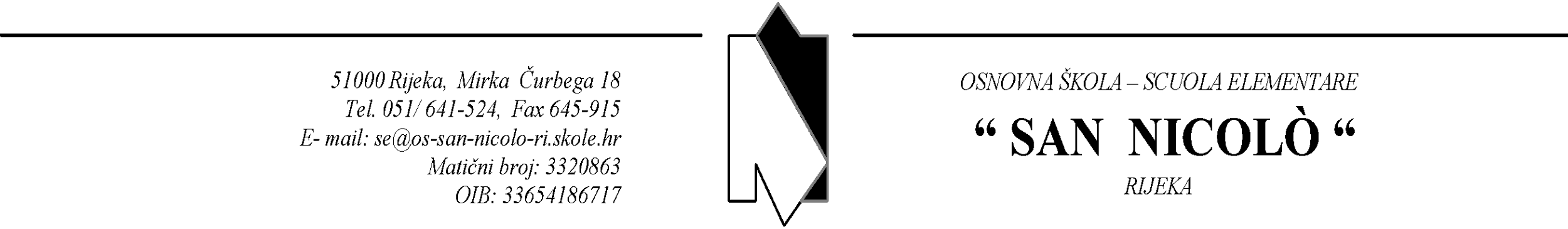 GODIŠNJI PLAN I PROGRAM RADAZAŠKOLSKU 2022./2023. GODINUOSNOVNI PODACI O OSNOVNOJ ŠKOLI(osobna karta škole)	Na temelju članka 118. Zakona o odgoju i obrazovanju u osnovnoj i srednjoj školi i članka 45. Statuta Osnovne škole-Scuola elementare "San Nicolò" iz Rijeke, Mirka Čurbega 18, Školski odbor na sjednici održanoj 5. listopada 2022. godine, na prijedlog ravnateljice, a po pribavljenom mišljenju Učiteljskog vijeća od 3. listopada 2022. godine i Vijeća roditelja od 5. listopada 2022. godine donosiGODIŠNJI  PLAN  I  PROGRAM ZA 2022./2023. ŠKOLSKU GODINU1. UVJETI RADA1.1. PODACI O ŠKOLSKOM PODRUČJU	Kao i proteklih školskih godina u hrvatskim odjelima upisana su djeca koja stanuju uglavnom u neposrednoj blizini škole.	Upis djece u odjele na talijanskom jeziku razlikuje se jer se u te odjele upisuju djeca iz cijelog zapadnog dijela grada i okolnih gradova: Opatije, Lovrana, Ike, Ičića, Viškova, Matulja i Kastva. Prometna povezanost zadovoljava potrebe učenika putnika. U strukturi učenika zastupljeni su svi društveni slojevi. 1.2. PROSTORNI UVJETI1.2.1. UNUTRAŠNJI ŠKOLSKI PROSTORI	Škola je izgrađena 1931. godine po tadašnjim normativima, zdrave i čvrste konstrukcije, što i danas zadovoljava. Stalnim održavanjem te promjenama namjene prostora, nastoji se održati funkcionalnost škole. 	Škola raspolaže sa 13 učionica.	Dvorana za tjelesno-zdravstvenu kulturu zadovoljava potrebe razredne nastave, ali ne i predmetne. Taj se nedostatak rješava koristeći, što je više moguće, školsko dvorište. 1.2.2. PLAN OBNOVE, ADAPTACIJE, DOGRADNJE I IZGRADNJE NOVOG 			PROSTORA	Zbog sve većeg broja učenika u razrednim odjelima s nastavom na talijanskom jeziku i velike potrebe za većim učionicama, planira se gradnja dviju većih učionica na istočnom krilu zgrade, te još dvije na zapadnom dijelu, kako to dozvoljava postojeća izgrađenost toga dijela.1.3. STANJE ŠKOLSKOG OKOLIŠA I PLAN UREĐIVANJA	- zelene površine			450 m2			djelomično zadovoljava	- igralište			    1 575 m2			djelomično zadovoljava 	Kako u krugu škole ne postoji prostor za rekreaciju, djeca i mladež okolnih zgrada koriste igralište za igru i sastajalište. Takovo zadržavanje i okupljanje na prostoru školskog igrališta uzrokuje razne, ponekad i velike štete, kao što su između ostalog grafiti na fasadi škole, oštećena ograda i devastirana stabla i raslinje. Zahvaljujući videonadzoru vanjskog dijela škole, smanjila su se oštećenja te nepoželjna zadržavanja u krugu škole. 	Dio zelenih površina stepenasto je uređeno, gradnjom malih kamenih zidića. Učitelji i viših i nižih razreda te produženog boravka će ove godine redovito održavati školski vrt, kao jednu zdravo psihofizičku aktivnost. Zasađene su uglavnom primorske biljke. 2. ZAPOSLENI DJELATNICI U ŠKOLI U ŠKOLSKOJ 2021./2022. GODINI2.1. PODACI O UČITELJIMASvi učitelji u razrednoj nastavi, imaju potrebnu stručnu spremu za rad u razrednoj nastavi. Prema stupnju stručne spreme prevladava VSS.2.2. PODACI O RAVNATELJU I STRUČNIM SURADNICIMA3. ORGANIZACIJA RADA3.1. PODACI O UČENICIMA I RAZREDNIM ODJELIMA3.2. ORGANIZACIJA SMJENA	Nastava je u školi organizirana u jednoj - jutarnoj smjeni i to: JUTARNJA-SMJENA .................... od    8,30  do  13,40  satiPRODUŽENI  BORAVAK .............. od  12,00  do  16,30  sati	Nastava se odvija za sve razredne odjele u jednoj - jutarnoj smjeni, kada dežuraju četiri učitelja od 8,00 do 13,40 sati.	Za sve učenike koji to žele, u školi je organiziran topli obrok, dok je za učenike koji pohađaju  produženi boravak organiziran i kompletan ručak te užina.	Škola nema posebno organiziran prijevoz  te učenici za dolazak i odlazak koriste javni prijevoz.3.3. GODIŠNJI KALENDAR RADAKalendar tekuće školske godine – 2022./2023.Nastavna godina počinje 5. rujna 2022. godine, a završava 21. lipnja 2023. godine, odnosno 26. svibnja 2023. godine za učenike završnih razreda srednje škole.prvo polugodište traje od 5. rujna 2022. godine do 23. prosinca 2022. godinedrugo polugodište traje od 9. siječnja 2023. godine do 21. lipnja 2023. godine, a za učenike završnih razreda srednje škole do 26. svibnja 2023. godine.Odmor za učenike tijekom nastavne godine može se realizirati na jedan od sljedećih načina:Jesenski odmor za učenike počinje 31. listopada 2022. godine i traje do 1. studenoga 2022. godine, s tim da nastava počinje 2. studenoga 2022. godine.Prvi dio zimskoga odmora za učenike počinje 27. prosinca 2022. godine i traje do 5. siječnja 2023. godine, s tim da nastava počinje 9. siječnja 2023. godine.Drugi dio zimskoga odmora za učenike počinje 20. veljače 2023. godine i završava 25. veljače 2022. godine, s tim da nastava počinje 28. veljače 2022. godine.Proljetni odmor za učenike počinje 6. travnja 2023. godine i završava 14. travnja 2023. godine, s tim da nastava počinje 17. travnja 20223. godine.Ljetni odmor počinje 23. lipnja 2023. godine, osim za učenike koji polažu predmetni, razredni, dopunski ili razlikovni ispit ili koji imaju dopunski nastavni rad.Popravni ispiti – ispitni rok 24. i 25. kolovoza 2023.Godišnji kalendar rada škole u skladu je sa Pravilnikom o početku i završetku nastavne godine, broju radnih dana i trajanju odmora učenika osnovnih i srednjih škola za školsku godinu 2022./2023. 3.4. RASPORED SATI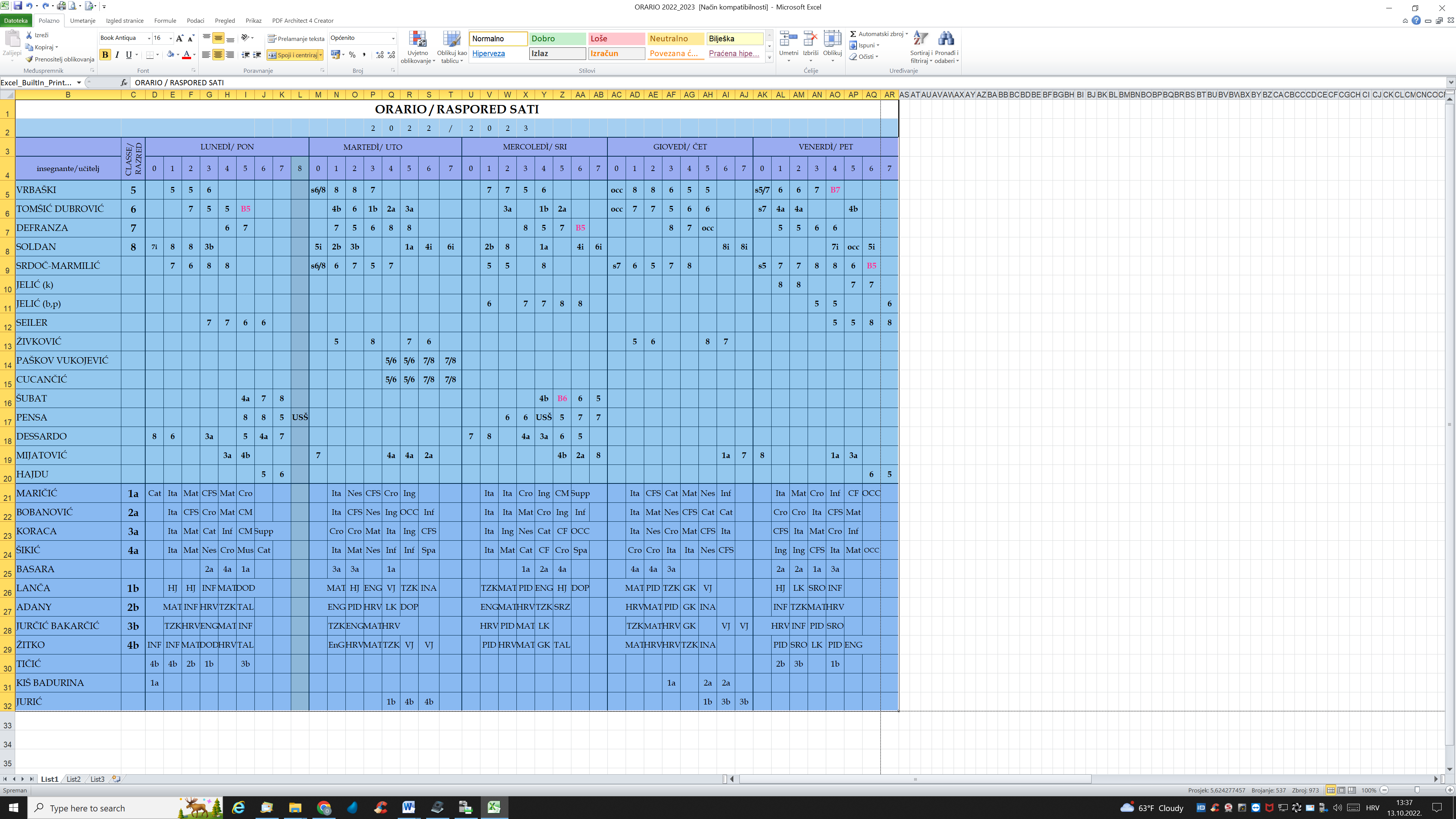 4.  GODIŠNJI NASTAVNI PLAN I PROGRAM RADA  ŠKOLE 	4.1. GODIŠNJI FOND SATI NASTAVNIH PREDMETA PO RAZREDNIM ODJELIMA (Redovna nastava)IZVANUČIONIČKA NASTAVAIzvanučionička nastava je oblik nastave koji podrazumijeva realizaciju planiranih programskih sadržaja izvan nastave. Opći cilj izvanučioničke nastave je učenje otkrivanjem u neposrednoj životnoj stvarnosti, a time se kod učenika potiče radost otkrivanja, istraživanja i stvaranja te razvoj sposobnosti sudjelovanja kao aktivni član tima čime utječe na stvaranje kvalitetnih odnosa unutar odgojno obrazovne skupine.U izvanučioničku nastavu uključeni su i školski izleti.Izvanučioničku nastavu planira svaki razredni učitelj, razrednici starijih razreda i predmetni učitelji. Učitelji su planirali izlete koji su uglavnom u našoj županiji, vodeći računa o mogućnostima roditelja.Škola je planirala slijedeće:VIII CLASSE                     CAPOCLASSE: Anastazija SoldanU suradnji sa Zajednicom Talijana planirano je slijedeće:4.4. Izvannastavne aktivnostiOve školske godine učenicima se nude slijedeće izvannastavne aktivnosti:4.4. RAD PO PRIMJERENIM PROGRAMIMA OSNOVNOG OBRAZOVANJAOve školske godine učenika s teškoćama u razvoju u školi ima 15. Za šestero učenika osigurana je pomoć pomoćnika u nastavi. U postupku dobivanja Rješenja je, za sada, još dvoje učenika.Prema Rješenjima o primjerenom obliku školovanja osmero učenika polazi školu uz prilagodbu sadržaja, dok ostali učenici imaju potrebu za individualizacijom u nastavi uz dodatnu defektološku pomoć logopeda, socijalnog pedagoga ili edukacijskog rehabilitatora.Prema vrsti teškoća i razredu broj djece u školi je slijedeći:4.5 DOPUNSKA NASTAVA	Planira se iz talijanskog, hrvatskog i matematike od I. do VIII. razreda po 1 sat nastave tjedno, 35 sati godišnje, te iz engleskog jezika u višim razredima. Po potrebi povremeno se organizira dopunska nastava i iz drugih predmeta. 4.6 DODATNA NASTAVA	Dodatna se nastava realizira iz onih predmeta koji se pripremaju za gradska, županijska ili državna natjecanja isto po 1 sat tjedno, 35 sati godišnje. Dosadašnjem iskustvom svake smo godine sudjelovali na natjecanju iz matematike i talijanskog jezika, a iz ostalih predmeta povremeno.4.7 PRIPREMNA NASTAVAOve školske godine nemamo učenika koji nedovoljno poznaju hrvatski jezik.4.8.	POMOĆNIK U NASTAVIZa dvoje učenika prvog razreda pomoćnik je osiguran ugovorom sa školom. U suradnji s Gradom ( projekt Rinkluzija) osigurana je podrška pomoćnika u nastavi za dvoje učenika. Za učenike trećeg razreda s nastavom na hrvatskom jeziku podrška pomoćnika u nastavi  osigurana je preko udruge. Koordinator rada pomoćnika u nastavi je stručni suradnik psiholog.PRODUŽENI BORAVAKI ove školske godine imamo 3 grupe produženog boravka. Uspjeli smo organizirati grupe produženog boravka za sve razrede od prvog do četvrtog razreda, što je od iznimne važnosti za roditelje. 4.8	PLAN IZVANNASTAVNIH AKTIVNOSTI, 	UČENIČKIH DRUŠTAVA DRUŽINA I SEKCIJAIzvannastavne aktivnosti se realiziraju u tjednom fondu sati od 1 sata i godišnjem od 35 sati.PLAN ORGANIZIRANJA KULTURNE DJELATNOSTI ŠKOLEObrazovno razdoblje 	 Obrazovni sadržaj	 			Sudionici aktivnostiMjesec	  I. OBRAZOVNO RAZDOBLJE	  IX		Svečani prijem prvaša					ravnatelj				Svjetski Dan mira						svi učitelji	  X		Dani kruha – prigodna izložba u prostorima škole	ravnatelj			Dani kruha – posjet pekarnici				učitelji r.n.			Obilježavanje Dječjeg tjedna				učitelji r. n.			Obilježavanje Svjetskog dana štednje  			učitelji r.n.			Međunarodni dan školskih knjižnica			Sudjelovanje u projektu "Rijeka pliva"			2 razredi	  XI		Obilježavanje Dana mrtvih				svi učitelji				Sudjelovanje na športskom natjecanju			učitelj TZK	  XII		Sv. Misa prigodom Sv. Nikole				ravnatelj				Priredba prigodom Dana škole			    	većina učitelja			Sudjelovanje u proslavi Župe			Svetog Nikole						vjeroučitelj				Sudjelovanje na svečanoj Sv. Misi 			ravnatelj			prigodom Božića na talijanskom				svi učitelji			i hrvatskom jeziku						vjeroučitelj		  II. OBRAZOVNO RAZDOBLJE	  II		Obilježavanje Valentinova					razrednici			Maskenbal za učenike mlađih			odjela	 u školi		 ,				učitelji					Sudjelovanje u velikoj Međunarodnoj			učitelj voditelj			karnevalskoj povorci					razr. učitelj	  III		Sudjelovanje na regionalnim				voditelji			smotrama stvaralaštva  					liter.gr. i zbora			Sudjelovanje na likovnom i literarnom			natjecanju "Europa u školi"					učitelji				Sudjelovanje na Gradskom natjecanju			Obilježavanje Dana darovitih				učitelji		  IV		Sudjelovanje na smotri likovnog			stvaralaštva vezanog za Uskršnje			blagdane							učitelji					Manifestacija u našoj školi prigodom			ravnatelj			dodjeljivanja županijskih priznanja za 			učitelj	voditelj 			natječaj “ Europa u školi”					scenske grupe			Sudjelovanje na svečanoj Uskrsnoj			misi u katedrali						vjeroučitelj	  V 		Sudjelovanje na likovnom i liter.			natječaju "Un fiore per la mamma"			prigodom Majčinog dana					učitelji				Obilježavanje Dana obitelji s prigodnim 			programom			Prigodno obilježavanje Dana 				svi učitelji			državnosti	  VI		Sudjelovanje na raznim gradskim -			manifestacijama u okviru obilježavanja			Dana Sv. Vida						učitelji				sudjelovanje svečanoj Sv. Misi				ravnatelj			prigodom blagdana Sv. Vida u katedrali			svi učitelji,vjeroučitelj			Nazočnost i sudjelovanje u priredbi			prilikom dodjele nagrada pri Srednjoj 			ravnatelj			talijanskoj školi u Rijeci					učitelji		5.1. PROFESIONALNO INFORMIRANJE I USMJERAVANJE	U našoj školi djeluje samo jedan odjel VIII razreda s nastavom na talijanskom jeziku, tako da više pažnje posvećujemo profesionalnom usmjeravanju naše djece prema Srednjoj talijanskoj školi koja je jedina srednjoškolska ustanova sa nastavom na talijanskom jeziku u našoj Županiji. Učenici koji žele nastaviti neku drugu školu dobivaju potrebne informacije uglavnom individualnim savjetovanjem.Plan i program aktivnosti tima školske medicine u osnovnim školama, tijekom školske godine 2022./2023.Nastavni zavod za javno zdravstvo PGŽ                                                                                                                                                              Odjel školske i sveučilišne medicine           	                                                                                                                                                   Školska ambulanta Zamet (Zametska 63 a, Rijeka)Radno vrijeme:ponedjeljak, utorak, četvrtak, petak: jutarnja smjena (pacijenti se primaju od 8 do 13 h)srijeda: popodnevna smjena (pacijenti se primaju od 13 i 30 h do 18 30 h)Kontakt:tel: 631-107mail: vinka.srdoc@zzjzpgz.hrmail: tatjana.culina@zzjzpgz.hrDio radnog vremena radimo na terenu.Srijedama radimo kao Savjetovalište otvorenih vrata.PLAN SPECIFIČNIH I PREVENTIVNIH MJERA ZA OSNOVNE ŠKOLE U ŠKOLSKOJ GODINI 2022./23.RUJANObilazak škole i higijenski nadzor nad školomPreuzimanje spiskova učenika po razredima u svrhu planiranja rada i aktivnosti u   pojedinoj školi, te nabavke cjepivaPreuzimanje ostalih podataka važnih za nastavak kvalitetne suradnjePlaniranje rada i aktivnostiSavjetovanje učiteljskih vijeća o djeci s teškoćama u razvoju i sudjelovanje u izradi primjerenih nastavnih programaProcjepljivanje učenika prvih razreda protiv dječje paralize, ospica, zaušnjaka i rubeoleLISTOPADPregledi za utvrđivanje zdravstvene sposobnosti za prilagođen program TZKZdravstveni odgoj s temom zaštite oralnog zdravlja: rad s učenicima prvih razredaZdravstveni odgoj sa učenicima prvih razreda sa temom zaštite oralnog zdravljaObrada djece sa zdravstvenim poteškoćama za profesionalnu orijentaciju, sistematski pregled i savjetovalište s roditeljima i djecomSistematski pregled učenika osmih razredaCijepljenje učenika osmih razreda protiv difterije, tetanusa i dječje paralizeCijepljenje učenika osmih razreda protiv HPV-a (ovisno o zainteresiranosti roditelja)Predavanje sa temom ˝Profesionalna orijentacija˝ i „Zaštita od spolno prenosivih bolesti i cijepljenje protiv HPV-a“ i učenicima osmih razreda i njihovim roditeljimaSTUDENISistematski pregled učenika osmih razredaCijepljenje učenika osmih razreda protiv difterije, tetanusa i dječje paralizeCijepljenje učenika osmih razreda protiv HPV-a (ovisno o zainteresiranosti roditelja)Predavanje roditeljima učenika prvih razreda na temu˝Prvašić u kući˝SIJEČANJ, VELJAČAPlanirani probir: ponašanje, procjena prilagodbe na školu kod učenika prvih razredaRoditeljski sastanak za roditelje učenika petih razreda s temom˝Pubertet˝ (prvi sastanak u drugom polugodištu)Screening poremećaja sluha kod učenika sedmih razreda (po dogovoru, moguće je da će se raditi u prvom polugodištu)Sistematski pregledi učenika petih razredaZdravstveni odgoj za čenike petih razreda s temom vezanom uz promjene u pubertetu te o higijeni u pubertetuProvedba programa vezanog za zaštitu oralnog zdravlja kod učenika petih razredaOŽUJAKScreening vida i vida na boje kod učenika trećih razredaPraćenje rasta, razvoja i uhranjenosti kod učenika trećih razredaZdravstveni odgoj s temom ˝ Skrivene kalorije ˝učenicima trećih razredaSistematski pregledi upisnika u prvi razredCijepljenje upisnika u prvi razred (dječja paraliza ili ospice, rubeola, zaušnjaci)TRAVANJPregled sustava za kretanje učenika šestih razredaMjerenje visine i težine te procjena uhranjenosti učenika šestih razredaZdravstveni odgoj s temom o pravilnoj prehrani i prevenciji debljine za učenike šestih razredaSistematski pregledi upisnika u prvi razredCijepljenje upisnika u prvi razred (dječja paraliza ili ospice, rubeola, zaušnjaci)SVIBANJ / LIPANJ / SRPANJSistematski pregledi upisnika u prvi razredCijepljenje upisnika u prvi razred (dječja paraliza ili ospice, rubeola, zaušnjaci)Pregledi učenika za upis u srednju školu uz izdavanje liječničke svjedodžbeTIJEKOM CIJELE GODINE obavljaju se slijedeće aktivnosti:Kontrolni pregled prilikom pojave zarazne bolesti u školi i poduzimanje manjih protuepidemijski intervencija.Rad u Savjetovalištu u svrhu pomoći u rješavanju temeljnih problema s kojima se susreću školska djeca, roditelji i učiteljiRad u povjerenstvu za određivanje najpogodnijeg oblika školovanja kao i ocjenjivanje psihofizičkih sposobnosti učenikaRad na stručnoj izobrazbi prosvjetnih djelatnika u svrhu unapređenja rješavanja specifične zdravstvene problematike učenikaZdravstveni odgojEdukacija roditelja i učenika o važnosti cijepljenja u svrhu eradikacije zaraznih bolestiNamjenski pregledi:ü  Izdavanje liječničkih svjedodžbiü  Pregled za učeničke domoveü  Pregled za prelazak iz jedne škole u druguü  Pregled za školska natjecanjaTijekom školske godine postoji mogućnost promjene termina izvođenja nekih aktivnosti (u dogovoru sa školom).7. PODACI  O RADNIM ZADUŽENJIMA DJELATNIKA ŠKOLE7.3. PODACI O OSTALIM DJELATNICIMA U ŠKOLI8. 	PLANOVI PERMANENTNOG STRUČNOG  USAVRŠAVANJAPIANO E PROGRAMMA DEGLI ATTIVI PROFESSIONALI DELLE CLASSI 	CON LINGUA  D’INSEGNAMENTO  ITALIANA9. PLAN I PROGRAM PREVENCIJE OVISNOSTI I ZDRAVOG NAČINA ŽIVOTA	  	OŠ-SE « San Nicolo» manja je školska sredina. Učitelji rade sa odjelima koji imaju prosječno 16 učenika u razredu pe su stoga u mogućnosti dobro upoznati svakog učenika, što je prednost u odnosu na veće školske sredine.	  	Osnova rada na promicanju zdravog načina života nalazi se u sadržajima koji su propisani izvedbenim kurikulumima, u okviru nastavnih predmeta, sata razredne zajednice te u sadržajima vannastavnih aktivnosti. Sadržaji prevencije ovisnosti i zdravog načina života sastavni su dio plana brige o zdravstveno socijalnoj zaštiti učenika koju provodi dr Čulina. U suradnji s MUP-om škola provodi preventivni program protiv ovisnosti „Zdrav za 5“ u VIII razredu, MAH i PIA od IV do VI razreda, čija je provedba odgođena do promjene epidemiološke situacije. Također, godinama je u školi prisutan i preventivni program Treninga životnih vještina.	  	PLAN I PROGRAM MJERA ZA POTICANJE NENASILNOG PONAŠANJAOŠ-SE «San Nicolò» smještena je ispod glavne prometnice na Krnjevu, na industrijskom području grada.Škola je okružena velikim školskim igralištem i uređenom zelenom površinom.Budući da smo mala škola sa po jednim razrednim odjelom viših razreda, učitelji dobro poznaju učenike što je prednost u odnosu na veće školske sredine. U osmišljavanju mjera za poticanje nenasilnog ponašanja orijentirani smo na promicanje pozitivnih vrijednosti i korisnom korištenju slobodnog vremena djece. Učitelji vode brigu o ravnomjernoj uključenosti učenika u izvannastavne i izvanškolske aktivnosti.Škola nudi bogat izbor vannastavnih aktivnosti. Ove školske godine, Građanski odgoj i obrazovanje će se provoditi u 5. i 6. razredu.PROTOKOL O SIGURNOSTIŠkolska ustanova obvezna je izvijestiti učenike o pravilima sigurnosti u školskom prostoru i mogućnostima njihove zaštite: - dežurstvo u svim vanjskim i unutarnjim prostorima školske ustanove kada ih koriste učenici - mogućnost korištenja alarmnog sustava i videonadzora - posebna briga za učenike s posebnim potrebama.• U slučaju da odgojno-obrazovni ili drugi radnik školske ustanove primijeti opasnost za učenike i radnike u učionicama, kabinetima, dvoranama i na školskom igralištu obvezan je odmah o tome izvijestiti ravnatelja.• Prostor opasan po život i zdravlje učenika i radnika školske ustanove ravnatelj će staviti izvan uporabe dok se ne stvore potrebni uvjeti za siguran rad.• Ravnatelj je obvezan odmah poduzeti mjere uklanjanja manjih nedostataka koji bi mogli ugroziti život i zdravlje učenika i radnika školske ustanove, a u slučaju većih nedostataka zatražiti njihovo uklanjanje od osnivača školske ustanove ili nadležne javne službe.• O nemogućnosti održavanja nastave ravnatelj je obvezan obavijestiti osnivača školske ustanove, Ured i roditelje.• Školska ustanova obvezna je u školskom kurikulumu ili godišnjem planu i programu planirati aktivnosti kojima će učenicima omogućiti stjecanje znanja, vještina i sposobnosti vezanih uz zaštitu i spašavanje u kriznim situacijama. ANTIKORUPCIJSKI PROGRAMŠkola kao javna ustanova u okviru obavljanja javne službe poduzima preventivne mjere i djeluje na suzbijanju korupcije koja se definira kao svaki oblik zlouporabe ovlasti radi osobne ili skupne koristi, a na štetu društvene zajednice.Zakonitim postupanjem u svim područjima rada, preventivnim djelovanjem, odgojno-obrazovnim aktivnostima na razvijanju moralnih i društvenih vrijednosti kod učenika od najranije dobi moguće je realizirati ciljeve u borbi protiv korupcije.Područja primjenjivosti ovog programa su slijedeća:l. UPRAVLJANJE ŠKOLOMA)  ODGOVORNO I ZAKONITO POSTUPANJE PRI DONOŠENJU ODLUKA:U području materijalnog poslovanja škole:-     pri raspolaganju sredstvima škole-     sklapanje pravnih poslova u ime škole-     otuđivanju, opterećivanju pokretnih stvari i nekretnina škole-     odlučivanju o davanju u zakup ili najam prostore škole-     odlučivanju o drugim aktivnostima škole  U području zasnivanja radnih odnosa:- kod zasnivanja radnog odnosa treba voditi računa o postupanju prema važećim zakonima uz primjenu etičkih i moralnih načelaB)  U RADU I POSLOVANJU:-     Pridržavanje propisanih postupaka-     Postupanje prema načelu savjesnosti i poštenja i pravilima struke-     Raspolaganje sredstvima škole prema načelu dobrog gospodaraC)  ODGOVORNOST U TROŠENJU SREDSTAVA:-     racionalno raspolaganje imovinom i sredstvima škole-     postupanje prema važećim propisima-     provedba zakonom propisanih postupaka2. OBAVLJANJE RAČUNOVODSTVENIH POSLOVA- postupanje prema važećim zakonskim i podzakonskim propisima- vođenje propisanih evidencija i redovito izvješćivanje nadležnih službi-postupanje prema načelu savjesnosti, poštenja i pravilima struke3. OBAVLJANJE TAJNIČKIH POSLOVA- postupanje prema važećim zakonskim i podzakonskim propisimapostupanje prema načelu savjesnosti i poštenja i pravilima struke4. ODGOJNO OBRAZOVNI POSLOVI- razvijanje moralnihi društvenih vrijednosti kod djece- ukazivanje na korupciju kao društveno neprihvatljivo ponašanje- razvijanje više svijesti o štetnosti korupcije- edukacija o budućim mogućim načinima spriječavanja korupcije10. 	PLAN RADA STRUČNIH ORGANA : STRUČNIH SURADNIKAI ORGANA UPRAVLJANJA10.1. 	PLAN RADA UČITELJSKOG VIJEĆA, Na sjednicama prvenstveno će se određivati zadaci učiteljima, kao i zajednički zadaci i ciljevi, ovisno o problemima koji će se pojavljivati (uspjeh učenika, ažuriranje web stranice, što bolje ostvarivanje cjelogodišnjih projekta i integriranih dana,...). Na kraju svakog obrazovnog razdoblja analizirani su rezultati uspjeha učenika i rada učitelja.KOLOVOZ-- Važne informacije i naputci- dogovor o terminima za planiranje i korelaciju, posebno za niže i više razrede- podjela zaduženja i razredništva- planiranje aktivnosti za sljedeći mjesecRUJAN- - planiranje i organizacija izborne nastave - određivanje termina za održavanje roditeljskih sastanaka i ostalih oblika suradnje s roditeljima (raspored tjednih informacija po odjelima)- upoznavanje s naputcima o obilježavanju Svjetskog dana učitelja - upoznavanje s Godišnjim planom i programom rada škole za školsku godinu 2022./2023.LISTOPAD- rješavanje tekućih problema i izvješćivanje Učiteljskog vijeća po prispjelim napucima Izvršitelji: zaduženi učitelji, ravnatelj- Održavanje tjednih informacija za roditelje- uredno vođenje i redovno popunjavanje dnevnika rada- uredno vođenje brojčanog i opisnog ocjenjivanja- suradnja sa stručnim suradnikom. Izvršitelji: razrednici, stručni suradnik-psiholog- Predavanje za učitelje o problemima u ponašanju  Izvršitelj: prof. psiholog Ester Bakotić-Šepićodržati razredno vijeće prvih razreda - planiranje aktivnosti za sljedeći mjesec te izvješće ostvarenog plana za prethodni mjesec- Izvršitelji: Razredno vijeće i psiholog, učitelji,ravnatelj- Organizacija stručnog usavršavanja vezanog uz prevenciju nasilja i zaštite prava učenika Izvršitelj: prof. psiholog Ester Bakotić-ŠepićSTUDENI- Informacije sa stručnih i drugih skupova održanih izvan škole - osvrt na postignuća u nastavi te odgojnu situaciju u školi - kratko izvješće za svaki razredni odjel i predmetIzvješće o stanju sigurnosti, provođenju preventivnih programa te mjerama poduzetim u cilju zaštite prava učenikaPROSINAC- Analiza rezultata nakon I. obrazovnog razdoblja. SIJEČANJ- Upute za rad, informacije sa stručnih skupova- Osvrt na tekuću problematiku škole i poduzimanje mjera po potrebiVELJAČA- planiranje aktivnosti za sljedeći mjesec te izvješće ostvarenog plana za prethodni mjesecOŽUJAKplaniranje aktivnosti za sljedeći mjesec te izvješće ostvarenog plana za prethodni mjesecTRAVANJ- Tekući problemi u organizaciji odgojno-obrazovnog rada- Analiza i rezultati rada na kraju trećeg tromjesečja- dogovor za sudjelovanje na raznim smotrama i takmičenjima.SVIBANJ- Organizacija odgojno-obrazovnog rada do kraja školske godine- Osvrt na popunjavanje pedagoške dokumentacije- Rješavanje tekuće problematike.LIPANJ- Analiza rezultata na kraju II. obrazovnog razdoblja- online- Dogovori glede održavanja popravnih ispita i odabir članova komisija- Obavijesti i napuci stručnim aktivima- Podjela zadataka u svezi izrade statističkog izvješća na kraju školske godineSRPANJ- Zaključivanje školske godine- Načelne upute za početak naredne školske godine - Izvješće o stanju sigurnosti, provođenju preventivnih programa te mjerama poduzetim u cilju zaštite prava učenika10.2 PLAN RADA RAZREDNIH VIJEĆA U radu Razrednih vijeća obavezno sudjeluju ravnateljica i stručni suradnik - psiholog. Teme rada će biti uspjeh učenika i vladanje učenika. U razredima gdje su prisutni učenici s posebnim programima ili poteškoćama u učenju ili ponašanju, raspravljati će se o mogućnostima pomaganja takvim učenicima. Na kraju I. obrazovnog razdoblja pomno će se analizirati i raspravljati o učenicima koji imaju negativne ocjene te o mogućnostima da se pomoću dopunske nastave i uz pomoć stručnog suradnika ocjene isprave, a posebna će se pažnja posvećivati učenicima koji su imali probleme u ponašanju. Osmišljavati će se strategije da se ta ponašanja promjene, što bi automatski znatno utjecalo i na poboljšanje uspjeha te povećanje ocjena. Na trećoj kvartalnoj sjednici će se obratiti pažnja na učenike sa problemima u ponašanju i negativno ocijenjene učenike, kako bi se poduzelo sve da se na što bolji način pomogne učenicima da ne dođe do ponavljanja razreda i da što manji broj učenika bude upućeno na popravni ispit. RUJAN- Planiranje učešća pojedinog razrednog odjela u kulturnoj, športskoj i humanitarnoj djelatnosti škole- Prosječni profil V. razreda te učenici s posebnim odgojno-obrazovnim potrebama u tom odjelu, izvješćuju učitelji razredne nastave i psiholog  planiranje aktivnosti za sljedeći mjesec te izvješće ostvarenog plana za prethodni mjesecLISTOPAD- Obilježavanje Dječjeg tjedna- obilježavanje Svjetskog dana učitelja- obilježavanje Mjeseca knjige- obilježavanje Dana kruha-dani zahvalnosti za plodove zemljeSTUDENIplaniranje aktivnosti za sljedeći mjesec te izvješće ostvarenog plana za prethodni mjesecPROSINAC- Održavanje razrednih vijeća na kraju I. obrazovnog razdoblja- planiranje aktivnosti za sljedeći mjesec te izvješće ostvarenog plana za prethodni mjesecSIJEČANJplaniranje aktivnosti za sljedeći mjesec te izvješće ostvarenog plana za prethodni mjesecTekuća problematikaVELJAČA- planiranje aktivnosti za sljedeći mjesec te izvješće ostvarenog plana za prethodni mjesecOŽUJAKplaniranje aktivnosti za sljedeći mjesec te izvješće ostvarenog plana za prethodni mjesecTRAVANJplaniranje aktivnosti za sljedeći mjesec te izvješće ostvarenog plana za prethodni mjesecSVIBANJplaniranje aktivnosti za sljedeći mjesec te izvješće ostvarenog plana za prethodni mjesecLIPANJ- Održavanje sjednica na kraju školske 2022./2023. godine - Produžna nastava izvješće ostvarenog plana za prethodni mjesecSRPANJ- Zaključivanje školske godine- Načelne upute za početak naredne školske godine10.3 PLAN RADA RAZREDNIKA    RUJAN- održavanje roditeljskih sastanaka - uredno vođenje i redovno popunjavanje dnevnika rada i razredne knjige- dovršavanje godišnjeg planiranja i programiranja- ažuriranje podataka u matičnoj knjizi učenika.LISTOPAD- Obilježavanje Dječjeg tjedna- obilježavanje Svjetskog dana učitelja- obilježavanje Mjeseca knjige- obilježavanje Dana kruha-dani zahvalnosti za plodove zemljeSTUDENI- Priprema i upute za proslavu Dana škole te božićnih blagdana- Uredno vođenje i redovno popunjavanje dnevnika rada i razredne knjige- suradnja sa Školskom liječnicomPROSINAC- Održavanje razrednih vijeća na kraju I. obrazovnog razdoblja- planiranje aktivnosti za sljedeći mjesec te izvješće ostvarenog plana za prethodni mjesecSIJEČANJ- Suradnja s razrednicima s ciljem planiranja aktivnosti s učenicima koji su imali negativan uspjeh ili koji iz drugih razloga trebaju individualizirani pristup.VELJAČA- Rješavanje tekuće problematike- razgovor s roditeljima učenika koji se do sada nisu odazvali.- Održavanje tjednih informacija i planiranje roditeljskih sastanaka- uredno vođenje pedagoške dokumentacije-suradnja sa stručnom službom u praćenju napredovanja učenika sa posebnim potrebamaOŽUJAKOdržavanje tjednih informacija za roditelje- suradnja sa stručnom službom u odabiru prikladnih oblika provjere znanja učenika s  posebnim potrebama. Izvršitelji: razredniciTRAVANJ- Ažuriranje pedagoške dokumentacije- održavanje redovnih informacija- suradnja sa stručnom službom.SVIBANJ- Dogovor sa stručnom službom s ciljem utvrđivanja primjerenog stava tretmana učenika s negativnim ocjenama.LIPANJ- Popunjavanje pedagoške dokumentacije- Izrada tekstualnog i brojčanog izvješća na kraju školske godine 2022./2023.SRPANJ- Zaključivanje školske godine- Načelne upute za početak naredne školske godinePo rasporedu svi razrednici imaju jedan sat razrednika tjedno uključen u redovnu satnicu. Na satu razrednika obrađivati će se teme definirane planom rada razrednika.Ove školske godine, Građanski odgoj i obrazovanje ĆE se provoditi.U školi se provodi Trening životnih vještina koji kod djece na radionički način razvija socijalne vještine i uči zdrave navike i načine rješavanja sukoba, u organizaciji Nastavnog zavoda za javno zdravstvo. Uz gore navedene teme rješavati će se tekući problemi u učenju i ponašanju.Razrednici će konstantno surađivali sa roditeljima, individualno i na razini roditeljskih sastanaka , često tematskih (ponekad u suradnji sa školskom psihologinjom).10.4. PLAN RADA VIJEĆA RODITELJA I ŠKOLSKOG ODBORAAktivnosti vezane uz plan rada vijeća roditelja te školskog odbora, će se uživo ili online, ovisno o situaciji vezanoj uz pandemiju covid 19 te prema uputama HZJZ-a i MZO-a10.4.1.	PLAN RADA VIJEĆA RODITELJARUJAN - Uključivanje novih članova – roditelja predstavnika I. razreda,- utvrđivanje mišljenja o prijedlogu školskog kurikuluma za školsku 2022./2023. godinu,- utvrđivanje mišljenja o prijedlogu Godišnjeg plana i programa rada škole za šk. 2022./23. godinu,- informacija o pripremama za početak nove školske godine (stanje prostora, opreme),- obavijest o pravilima sigurne uporabe suvremenih tehnologija, osobito mobitela i interneta - Izvješće o stanju sigurnosti, provođenju preventivnih programa te mjerama poduzetim u cilju zaštite prava učenikaPROSINAC - Uključivanje roditelja u pripreme za Dan škole, proslavu božićnih i novogodišnjih praznika- analiza rezultata uspjeha učenika tijekom I. obrazovnog razdoblja te rasprava o eventualnim problemima.- temeljem plana i programa mjera za poticanje nenasilnog ponašanja, izvještavati roditelje o problemu nasilja među djecom i mladima VELJAČA - Informacija o pripremama za sudjelovanje na Dječjoj karnevalskoj povorci, (ovisno o epidemiološkoj situaciji)- uključivanje roditelja u razne planirane aktivnosti škole.TRAVANJ - Upoznavanje roditelja s tekućom problematikom u svezi rada i discipline u školi,- poticanje aktivnosti u svezi obilježavanja Dana obitelji.LIPANJ - Analiza rada i uspjeha na kraju školske 2022./2023. godine- prijedlozi i mišljenja roditelja o načinu poboljšanja uvjeta rada u školi.- Izvješće o stanju sigurnosti, provođenju preventivnih programa te mjerama poduzetim u cilju zaštite prava učenika10.4.2 	PLAN RADA ŠKOLSKOG ODBORARUJAN - potvrđivanje cijene marende, ručka i nastave informatike za školsku 2022./23. godinu,- usvajanje Školskog kurikuluma za školsku 2022./2023. godinu,- usvajanje Godišnjeg plana i programa rada škole za školsku 2022./23. godinu,  LISTOPAD- razmatranje prijedloga ravnatelja za izbor učitelja po javnom natječaju, radi davanja suglasnosti za zasnivanje, odnosno prestanak radnog odnosa.- Planiranje nabavke opreme i usluga za novu školsku godinu.STUDENI- usvajanje rebalansa Financijskog plana za 2022. godinu- sazivanje sjednice po potrebi, a u svezi s drugim pitanjima iz djelokruga nadležnosti Školskog odbora. PROSINACusvajanje Financijskog plana za 2023. godinu,usvajanje Plana nabave za 2023. godinu,zaključenje postupka jednostavne (javne) nabave za catering i lož ulje za 2023. godinuSIJEČANJ Analiza rezultata rada u I. obrazovnom razdoblju.VELJAČA - usvajanje Financijskih izvještaja za 2022. godinu- donošenje odluka iz djelokruga rada.OŽUJAK - razmatranje prijedloga ravnatelja za izbor učitelja po javnom natječaju, radi davanja suglasnosti za zasnivanje radnog odnosa.TRAVANJ – SVIBANJ -sazivanje sjednica po potrebi radi rješavanja pitanja iz djelokruga rada Školskog odboraLIPANJ- Izvješće o odgojno-obrazovnim rezultatima rada na kraju školske 2022./2023. godine,- informacija o učiteljima kojima prestaje radni odnos zbog isteka ugovora na određeno vrijeme i vezano s tim- utvrđivanje kadrovskih potreba u nastavi, za narednu školsku godinu.- Izvješće o stanju sigurnosti, provođenju preventivnih programa te mjerama poduzetim u cilju zaštite prava učenika u školskoj 2022./23. godini.SRPANJ- Utvrđivanje viška - manjka djelatnika radi prijavljivanja Uredu državne uprave u PGŽ,- utvrđivanje potreba za učiteljima za školsku 2023./24. godinu,- odluka o svim pitanjima iz nadležnosti.10.4.3. PLAN RADA VIJEĆA UČENIKA1. Sazivanje redovitih sjednica Vijeća učenika članovi VU, koordinatori VU, - tijekom nastavne godine2. Konstituiranje Vijeća učenika i izbor predsjednika ravnateljica, članovi VU, koordinatori VU - rujan3. Izvješće o pravilima sigurnosti u školskom prostoru i mogućnostima njihove zaštite, te obavijest o pravilima sigurne uporabe suvremenih tehnologija, osobito mobitela i interneta ravnateljica i koordinatori VU - rujan4. Suradnja u donošenju Školskog razvojnog plana koordinatori VU, članovi VU, - rujan5. Godišnji plan i program Škole (osnove) koordinatori VU, učenici -rujan6. Prava i obveze učenika koordinatori VU, članovi VU, listopad7. Školske vrijednosti, pravila i posljedice kojima se reguliraju odnosi među učenicima koordinatori VU, članovi VU, listopad8. Prijedlozi mjera za poboljšanje uvjeta rada u školi i druga pitanja važna za učenike, njihov rad, dobrobit i rezultate koordinatori VU, članovi VU, tijekom nastavne godine9. Promicanje interesa učenika i predlaganje mjera za poboljšanje prava i interesa učenika članovi VU, koordinatori VU tijekom nastavne godine10. Doprinos sveopćoj demokratizaciji škole sukladno cilju GOO u osnovnoj školi Članovi VU , koordinatori VU kontinuirano11. - temeljem plana i programa mjera za poticanje nenasilnog ponašanja, izvještavati učenike o problemu nasilja među djecom i mladima te ih poticati da prijavljuju nasiljePrvu sjednicu Vijeća učenika, sukladno Statutu škole, sazvat će ravnateljica. Sastanke će s učenicima osmišljavati školska psihologinja, uz suradnju drugih učitelja i ravnateljice (po potrebi, ovisno o tematici). 10.5. PLAN RADA RAVNATELJA I STRUČNIH SURADNIKA ŠKOLE10.5.1. 	PLAN RADA	 RAVNATELJAKOLOVOZ- Odluke i dogovori oko pripremanja učionica i škole za predstojeću školsku godine,- Održavanje prve sjednice Učiteljskog vijeća u školskoj 2022./2023. godini - Ispunjavanje statističkih podataka,- Organizacija oko početka nastave, satnica, dežurstva, podjela zaduženja i dr.- Pregled radne dokumentacije u suradnji s tajnicom.RUJAN - Organiziranje i održavanje sjednica Učiteljskog vijeća, Razrednog vijeća, prisustvovanje  sjednicama Školskog odbora;  - Organiziranje prijema prvaša te razgovor s roditeljima istih;  - Organiziranje i davanje uputa za rad u izbornoj , dopunskoj i dodatnoj nastavi, te  izvannastavnim aktivnostima- Podjela zaduženja djelatnicima kao i izrada strukture radnog vremena;- Izrada Plana i programa rada škole za školsku 2022./2023. godinu; - Izrada statističkih podataka na kraju školske 2021./2022. godine- Izrada statističkih podataka na početku školske 2022./2023. godine- Prisustvovanje aktivima ravnateljaLISTOPAD - Održavanje sjednica Učiteljskog vijeća;- Sudjelovanje na sastancima stručnih aktiva mlađih razreda oba jezična područja; - Sudjelovanje aktivima ravnatelja; - Posebna briga za život i rad socijalno ugroženih učenika;- Kontakt i suradnja sa roditeljima; - Izrada programa rada stručnih i drugih tijela škole u suradnji sa ostalim djelatnicima- Nazočnost nastavi.- Organizacija stručnog usavršavanja vezanog uz prevenciju nasilja i zaštite prava učenikaSTUDENI - Praćenje rada školske administracije;- Sudjelovanje na internim stručnim aktivima učitelja mlađih razreda, oba jezična  područja;- Analiza prvog nastavnog razdoblja- Stalna suradnja sa Talijanskom unijom i Narodnim sveučilištem iz Trsta;- Posjet satovima redovne nastave;- Praćenje rada KUD-a na pripremi proslave Dana škole - Praćenje rada grupa produženog boravka, na hrvatskom i talijanskom jeziku.PROSINAC- Organiziranje sjednice Učiteljskog vijeća- Prisutnost nastavi;- Organiziranje i nazočnost sjednicama Razrednog vijeća; - Suradnja s roditeljima;- Suradnja s KUD-om u organizaciji priredbe uoči Božićnih praznika (ovisno o epidemiološkoj situaciji);- Izrada izvješća o uspjehu učenika na kraju prvog obrazovnog razdoblja.- Izvješće učiteljskom vijeću, vijeću roditelja i školskom odboru o stanju sigurnosti, provođenju preventivnih programa te mjerama poduzetim u cilju zaštite prava učenika- SIJEČANJ- Analiza rada prvog obrazovnog razdoblja i pripremanje za drugo obrazovno razdoblje;- Organizacija priprema za upis u prvi razred;-Rad na upisu djece u I. razred;-Stručno usavršavanje za vrijeme trajanja učeničkih školskih praznika;- Suradnja s učiteljima i psihologom glede pomaganja ne uspješnim učenicima;- Hospitiranje nastavi u cilju praćenja svih učenika koji su negativno ocijenjeni nakon prvog obrazovnog razdoblja.VELJAČA - Praćenje individualnog usavršavanja učitelja; - Posjet satovima redovne nastave; - Prisutnost stručnim aktivima unutar škole;OŽUJAK- Sudjelovanje u organiziranju izleta u prirodi, kao i posjet izložbama, kazališnim  predstavama i sl. - Praćenje rada na profesionalnoj orijentaciji učenika;- Hospitacija redovnoj nastavi;- Priprema i sudjelovanje na svim internim stručnim aktivima.TRAVANJ- Organiziranje i pripremanje Županijskog natjecanja "Europa u školi", - Sudjelovanje u organizaciji izvanškolskih aktivnosti zbog sudjelovanja na raznim  takmičenjima;- Hospitacija redovnoj nastavi;- Sudjelovanje internim stručnim aktivima razredne nastave.- Individualan susret s roditeljima budućih prvaša.SVIBANJ- Praćenje rada darovitih učenika i učenika s teškoćama zbog poboljšanja rada;- Pripreme za radove, koji bi se mogli realizirati tijekom ljetnih praznika;- Organizacija izleta na kraju školske godine; - Praćenje rada na profesionalnoj orijentaciji učenika VIII. razreda;LIPANJ  - Prema utvrđenom planu i programu odrediti kraj drugog obrazovnog razdoblja, odnosno  završetak nastavne godine;- Podnošenje Izvješća o radu stručnim i drugim tijelima škole;- Organiziranje produžne nastave;- Podjela svjedodžbi, pohvala i nagrada učenicima;- Odrediti smjernice za rad u idućoj školskoj godini;- Izrada statističkih podataka na kraju školske godine - OŠ/K.- Izvješće učiteljskom vijeću, vijeću roditelja i školskom odboru o stanju sigurnosti, provođenju preventivnih programa te mjerama poduzetim u cilju zaštite prava učenikaOPĆI ZADACI	Ravnatelj u okviru svoje osnovne zadaće organizacije i vođenja poslovanja škole, planira, programira i prati ostvarivanje planova i programa rada. Ustrojava rad u školi, upravlja i rukovodi, surađuje s učiteljima, učenicima i roditeljima, skrbnicima te organima i institucijama koji se bave problemima djece osnovnoškolske dobi. Obavlja sve druge poslove vezane s poslovanjem škole.	Praćenje i pripremanje učitelja pripravnika za polaganje stručnog ispita.Osim navedenog rada u samoj školi, prisustvuje svim aktivima ravnatelja u organizaciji Ministarstva prosvjete i športa, Agencije za odgoj i obrazovanje te onima u organizaciji pročelnice Odjela gradske uprave za odgoj i školstvo Grada Rijeke. Nazočnost stručnim aktivima za škole sa talijanskim nastavnim jezikom, u organizaciji više savjetnice za talijansku manjinu pri Agenciji za odgoj i obrazovanje te aktivima u organizaciji Talijanske unije u suradnji sa Narodnim sveučilištem iz Trsta.	Ostala važna zaduženja:- Rješavanje svih problema koji se javljaju tijekom rada, bilo s učenicima ili djelatnicima škole.9.5.2. PLAN I PROGRAM RADA STRUČNOG SURADNIKA PSIHOLOGA10.5.3. PLAN RADA KNJŽNICE I KNJIŽNIČARA10.6. 	PLAN RADA TAJNIŠTVA, RAČUNOVODSTVA I TEHNIČKE SLUŽBE10.6.1. PLAN RADA TAJNIKA    	Sadržaj poslova i radnih zadaća tajnika škole čine normativno-pravni i upravni poslovi, kadrovski poslovi, opći poslovi, priprema sjednica Školskog odbora i Vijeća roditelja te suradnja u pripremi sjednica drugih stručnih tijela škole.    	Rad na elektroničkim on-line evidencijama vezanim za kadrovske poslove i raznim aplikacijama: registar zaposlenika u javnom sektoru, sustav Riznice grada, HZMIO, HZZO, HZZZ, zaštita okoliša, energije, Elektronički oglasnik javne nabave RH, e-Spis (e-komunikacija sa sudovima).U poslove spada i izrada normativnih akata, njihovo tumačenje i provođenje. Usklađivanje akata škole s novim zakonskim propisima.Tajnica svakodnevno obavlja i administrativne poslove, koji uključuju rad sa strankama, organizaciju učeničke prehrane (marende i ručkova), poslove jednostavne nabave, a po potrebi u drugih postupaka javne nabave, zaprimanje i urudžbiranje prispjele pošte i e-pošte, dostava pošte, vođenje pismohrane škole.Tajnica pristupa sudskim ročištima i zastupa školu (kao zamjena opunomoćenika-ravnatelja) u radnim sporovima (u postupcima pokrenutim po tužbama radnika radi isplate razlike u plaći po Kolektivnom ugovoru) i po potrebi i u drugim postupcima i pred drugim nadležnim državnim tijelima.Tajnički poslovi obuhvaćaju i koordiniranje te nadzor nad radom tehničke službe.Za svako pojedino razdoblje tijekom školske godine karakteristična je određena vrsta poslova, koja prati život i rad škole kao ustanove.Uz navedene poslove tajnica svakodnevno obavlja i druge poslove, bilo samostalno ili u suradnji s ravnateljicom i računovođom, učiteljima i drugim djelatnicima škole, koje je nemoguće unaprijed planirati.RUJAN- priprema za početak školske godine, dostava potrebnih podataka nadležnim gradskim i županijskim tijelima uprave te tijelima talijanske nacionalne manjine (podaci o učenicima, djelatnicima i razrednim odjelima),- organizacija i priprema sjednica Školskog odbora u suradnji s ravnateljicom i predsjednicom ŠO te vođenje zapisnika,- organizacija i priprema sjednica Vijeća roditelja te vođenje zapisnika,- ažuriranje e-matica i HUSO baze podataka u svojstvu administratora imenika, u suradnji s učiteljima informatike koji su zaduženi za unos podataka novoupisanih učenika u e-maticu i HUSO bazu- izrada ugovora o radu i drugi kadrovski poslovi u svezi popunjavanja radnih mjesta do objave javnog natječaja,- priprema javnog natječaja za izbor učitelja drugih djelatnika, po ishodovanim suglasnostima Ureda državne uprave i MZO,- priprema dokumentacije za odlazak učenika na stručne ekskurzije izvan zemlje u organizaciji TU - UI u suradnji s UPT,- ažuriranje e-Matice i HUSO baze podataka zaposlenika,- ažuriranje registra zaposlenika, ažuriranje matičnih podataka u sustavu Riznice,- pregled školske zgrade i drugih prostora,- izdavanje uvjerenja i drugih potvrda učenicima,- organizacija učeničke marende,- organizacija toplog obroka učenika produženog boravka,- kontakti sa školskom ambulantom u svezi podataka o prvašima, dogovaranje termina za provođenje cijepljenja i sistematskih pregleda prema planu rada školske ambulante,- nabava opreme i nastavnih pomagala,- sređivanje dokumentacije u svezi javne nabave, rad na izradi Plana nabave,- rad na cjelokupnom sređivanju pismohrane škole, arhivske i registraturne građe kao i dokumentacije,- rad sa strankama.LISTOPAD- kadrovski poslovi - izrada ugovora o radu po zaključenju javnog natječaja,- ažuriranje registra zaposlenika i e-matice, usklađivanje za COP, ažuriranje Riznice,- usklađivanje Statuta i Pravilnika s novim zakonskim propisima,- rad na sređivanju pismohrane škole,- upućivanje, odnosno traženje prijepisa ocjena – potvrda o upisu za otišle odnosno pristigle učenike,- suradnja s učiteljima na ažuriranju Matične knjige učenika,- ažuriranje e-Matice (prebacivanje učenika i kreiranje razrednih odjela), ažuriranje HUSO baze podataka,- suradnja na izradi Godišnjeg plana i programa rada škole za školsku 2022./2023. godinu,- izrada statističkih izvješća Republičkog zavoda za statistiku-područne službe u Rijeci,- dogovori s tehničkom službom u svezi tekućih poslova i rješavanje eventualnih problema,- dogovor u svezi organizacije rada ložača-pomoćno tehničkog radnika te nabavka energenta za centralno grijanje,- tekući poslovi urudžbiranja i razvrstavanja pojedinačnih akata, pošte i elektroničke pošte,- sudjelovanje na stručnom usavršavanju za tajnike škola u organizaciji HZOŠ i UTIRUŠ-a,- rad sa strankama.STUDENI- Tekući poslovi svakodnevnog urudžbiranja i razvrstavanja prispjele pošte i elektroničke pošte,- ažuriranje registra zaposlenika vezano za COP, matičnih podataka u Riznici,- praćenje stručnih glasila,- rad na sređivanju pismohrane škole,- definitivno sređivanje prijepisa ocjena – potvrda o upisu otišlih i pristiglih učenika,- pripreme za obilježavanje Dana škole,- rad sa strankama.PROSINAC- Tekući poslovi svakodnevnog primanja i otpremanja pošte i elektroničke pošte,- izrada raznih izvješća na kraju I. obrazovnog razdoblja,- organizacija i priprema sjednice Školskog odbora,- organizacija i priprema sjednice Vijeća roditelja,- suradnja sa tehničkom službom,- rad na sređivanju pismohrane škole,- suradnja u pripremi svečane proslave Božića i održavanja prigodne priredbe,- rad sa strankama.SIJEČANJ- Pripreme za početak II. obrazovnog razdoblja,- izrada raznih izvješća,- ažuriranje registra zaposlenika i Riznice Grada Rijeke,- izrada pismena vezanih za stručno usavršavanje učitelja i natjecanja učenika, u okviru  suradnje s Talijanskom unijom-Unione Italiana,- tekući poslovi u svezi primanja, urudžbiranja i razvrstavanja pošte i elektroničke pošte,- rad na sređivanju pismohrane škole (zaključivanje dokumentacije iz 2021.. godine i  otvaranje nove za 2022. godinu),- nadzor nad radovima na tekućem održavanju zgrade i opreme tijekom zimskih praznika,- organizacija i priprema sjednice Školskog odbora,- rad sa strankama.- poslovi vezani uz provedbu postupka predbilježbi za upis u I. razred školske 2022./2023. godine.VELJAČA- tekući poslovi urudžbiranja i razvrstavanja pojedinačnih akata, pošte i elektroničke pošte,- ažuriranje registra zaposlenika i Riznice Grada Rijeke,- rad sa strankama,- primanje i stvaranje akata,- rad na sređivanju pismohrane škole,- koordinacija tehničke službe.OŽUJAK- Tekući administrativni poslovi,- poslovi vezani za kadrovska pitanja i objavu natječaja po isteku 5 mjeseci,- ažuriranje registra zaposlenika i Riznice vezano za COP,- organizacija i priprema sjednice Školskog odbora,- rad na sređivanju pismohrane škole,- rad sa strankama.TRAVANJ- Praćenje stručne literature i glasila,- tekući poslovi urudžbiranja i razvrstavanja pojedinačnih akata, pošte i elektroničke pošte,- ažuriranje osobenika djelatnika, - izrada raznih pismena vezanih za stručno usavršavanje učitelja u organizaciji Talijanske unije-Unione Italiana u suradnji s narodnim sveučilištem u Trstu-Università Popolare di Trieste,- izrada prijava za natjecanja učenika, u okviru suradnje s Talijanskom unijom-Unione Italiana,- organizacija rada tehničke službe tijekom proljetnih praznika,- mnoštvo neplaniranih poslova.SVIBANJ- Tekući poslovi urudžbiranja i razvrstavanja pojedinačnih akata, pošte i elektroničke pošte,- praćenje stručnih glasila,- sudjelovanje na stručnom usavršavanju za tajnike u organizaciji HZOŠ i UTIRUŠ-a,- organizacija i priprema sjednice Školskog odbora,- pripreme za kraj školske godine,- rad sa strankama,LIPANJ- Izrada plana godišnjih odmora djelatnika i izdavanje pojedinačnih rješenja,- poslovi oko urudžbiranja svjedodžbi učenika starijih razreda,- tekući poslovi urudžbiranja i razvrstavanja pojedinačnih akata, pošte i elektroničke pošte,- izrada rješenja o pedagoškim mjerama,- izrada statističkih i drugih izvješća na kraju školske godine,- narudžbe pedagoške dokumentacije potrebne za narednu školsku godinu,- rad sa strankama,- pomoć učiteljima na ažuriranju e-matica,- organizacija rada tehničke službe nakon završetka nastave i- mnoštvo neplaniranih poslova.SRPANJ- Tekući poslovi,- kadrovski poslovi u svezi prestanka radnog odnosa i pripreme za utvrđivanje potreba za narednu školsku godinu,- planiranje radova na održavanju zgrade tijekom ljetnih praznika., u dogovoru s ravnateljicom i domarom škole, - korištenje godišnjeg odmora u drugom dijelu mjeseca.KOLOVOZ- Godišnji odmor u prvoj polovici mjeseca,- provjera stanja školske zgrade i nadzor nad završnim radovima na uređenju školske zgrade kao i poslovima održavanja i čišćenja,- pripreme za početak školske 2022./2023. godine,- ažuriranje registra zaposlenika i Riznice te e-Matice,- ažuriranje e-Matice za učenike 4.b. i 8. razreda i druge učenike koji napuštaju našu školu,- nabavka nove opreme i pomagala, kontrola ispravnosti postojeće opreme,- uvid u stanje i eventualna nabavka nove radne odjeće tehničkoj službi,- suradnja na izradi statističkih i drugih izvješća na kraju školske 2021./2022. godine,- tekući poslovi u svezi primanja i otpreme pošte i elektroničke pošte.10.6.2.	PLAN RADA RAČUNOVODSTVA	U Računovodstvu škole radi jedan zaposlenik – Voditelj računovodstva. Voditelj računovodstva škole obavlja opće financijske poslove, računovodstvene i knjigovodstvene poslove, obračune i isplatu plaća, blagajničke poslove, vodi evidencije i plaćanje računa, evidencije iz oblasti plaća i naknada, izrađuje potrebna izvješća, periodične obračune i završni račun.	Svi ti poslovi obavljaju se tijekom čitave godine određenim ritmom:- praćenje stručne literature, primjena propisa vezanih za financijsko poslovanje te usklađivanje s novim načinom financiranja škole od strane jedinice lokalne samouprave,- kontiranje i knjiženje knjigovodstvenih isprava (izvoda, računa, blagajne, temeljnica)- suradnja sa podružnicom FINA-e u Rijeci.- suradnja i usklađivanje salda sa dobavljačima,- kontrola, evidencija i plaćanje računa,- obračuni i isplate plaća i ostalih primanja djelatnicima,- izrada i dostava statističkih podataka,- izrada i dostava podataka Poreznoj upravi,- izrada i dostava izvješća Ministarstvu znanosti i obrazovanja, prema potrebi,- izrada i dostava izvješća Odjelu za odgoj i školstvo Grada Rijeke, prema potrebi,- izrada i dostava izvješća Odjelu gradske uprave za zdravstvo i socijalnu skrb,- vođenje evidencije dugotrajne imovine, - obračun i naplata naknade za produženi boravak,- rad sa strankama,- ostali poslovi po potrebi, vezani za učenike i djelatnike škole.RUJAN- obračun plaća na teret MZOŠ,- obračun i isplata plaća na teret vlastitih sredstava za Produženi boravak,- obračun i isplata ostalih naknada na teret vlastitih sredstava,- izrada obračuna za zahtjeve za isplatu plaća i prijevoza MZO, - izračun zahtjeva za refundaciju HZZO-a, - obračun jubilarnih nagrada, obračun pomoći – prema potrebi,- evidencija poslovnih događaja u poslovnim knjigama,- blagajničko poslovanje,- praćenje financijskog poslovanja škole,- poslovi vezani za početak školske godine.LISTOPAD- obračun plaća na teret MZOŠ,- obračun i isplata plaća na teret vlastitih sredstava za Produženi boravak,- obračun i isplata ostalih naknada na teret vlastitih sredstava,- obračun i izrada računa i uplatnica za Produženi boravak,- evidencija naplate potraživanja za Produženi boravak,- izrada financijskih planova za Grad Rijeku,- izrada rebalansa financijskog plana za tekuću poslovnu godinu,- izrada financijskog plana za sljedeću poslovnu godinu,- izrada trogodišnjeg financijskog plana- izrada obračuna za zahtjeve za isplatu plaća i prijevoza MZO,- izračun zahtjeva za refundaciju HZZO-a, - obračun jubilarnih nagrada, obračun pomoći – prema potrebi,- obračun smjenskog i prekovremenog rada (rad preko norme),- obračun za izradu tablica posebni i otežani uvjeti rada,- evidencija poslovnih događaja u poslovnim knjigama,- blagajničko poslovanje,- izrada obračuna za tužbe po Kolektivnom ugovoru, isplate istih, evidentiranje u   poslovnim knjigama - praćenje financijskog poslovanja škole.STUDENI- obračun plaća na teret MZOŠ,- obračun i isplata plaća na teret vlastitih sredstava za Produženi boravak,- obračun i isplata ostalih naknada na teret vlastitih sredstava,- obračun i izrada računa i uplatnica za Produženi boravak,- evidencija naplate potraživanja za Produženi boravak,- izrada obračuna za zahtjeve za isplatu plaća i prijevoza MZO, - izračun zahtjeva za refundaciju HZZO-a, - obračun jubilarnih nagrada, obračun pomoći – prema potrebi,- evidencija poslovnih događaja u poslovnim knjigama,- blagajničko poslovanje,- praćenje financijskog poslovanja škole.PROSINAC- obračun plaća na teret MZOŠ,- obračun i isplata plaća na teret vlastitih sredstava za Produženi boravak,- obračun i isplata ostalih naknada na teret vlastitih sredstava,- konačni obračun plaća za poslovnu godinu,- obračun i izrada računa i uplatnica za Produženi boravak,- evidencija naplate potraživanja za Produženi boravak,- izrada obračuna za zahtjeve za isplatu plaća i prijevoza MZO, - izračun zahtjeva za refundaciju HZZO-a, - obračun jubilarnih nagrada, obračun pomoći – prema potrebi,- evidencija poslovnih događaja u poslovnim knjigama,- blagajničko poslovanje,- praćenje financijskog poslovanja škole,- pripreme za inventuru dugotrajne imovine,SIJEČANJ- obračun plaća na teret MZOŠ,- obračun i isplata plaća na teret vlastitih sredstava za Produženi boravak,- obračun i isplata ostalih naknada na teret vlastitih sredstava,- obračun i izrada računa i uplatnica za Produženi boravak,- evidencija naplate potraživanja za Produženi boravak,- izrada obračuna za zahtjeve za isplatu plaća i prijevoza MZO, - izračun zahtjeva za refundaciju HZZO-a, - obračun jubilarnih nagrada, obračun pomoći – prema potrebi,- evidencija poslovnih događaja u poslovnim knjigama,- blagajničko poslovanje,- praćenje financijskog poslovanja škole,- konačni obračun amortizacije OSA,- provjera knjiženja,- izrada poreznih kartica djelatnika za proteklu godinu,- priprema i obrada podataka za izradu Godišnjeg financijskog izvještaja za proteklu godinu.- izrada godišnjih financijskih obrazaca (BIL, PR-RAS, PR-RAS konsolidacija, Obveze, Obveze - grad, P-VRIO, OŠ-DEC, OŠ-Financiranje iznad minimalnog standarda).- izrada Godišnjeg financijskog izvještaja za proteklu godinu.VELJAČA- obračun plaća na teret MZOŠ,- obračun i isplata plaća na teret vlastitih sredstava za Produženi boravak,- obračun i isplata ostalih naknada na teret vlastitih sredstava,- obračun i izrada računa i uplatnica za Produženi boravak,- evidencija naplate potraživanja za Produženi boravak,- izrada financijskih planova za Grad Rijeku,- izrada obračuna za zahtjeve za isplatu plaća i prijevoza MZO, - izračun zahtjeva za refundaciju HZZO-a, - obračun jubilarnih nagrada, obračun pomoći – prema potrebi,- evidencija poslovnih događaja u poslovnim knjigama,- blagajničko poslovanje,- praćenje financijskog poslovanja škole,OŽUJAK- obračun plaća na teret MZOŠ,- obračun i isplata plaća na teret vlastitih sredstava za Produženi boravak,- obračun i isplata ostalih naknada na teret vlastitih sredstava,- obračun i izrada računa i uplatnica za Produženi boravak,- evidencija naplate potraživanja za Produženi boravak,- izračun zahtjeva za refundaciju HZZO-a, - izrada obračuna za zahtjeve za isplatu plaća i prijevoza MZO, - obračun jubilarnih nagrada, obračun pomoći – prema potrebi,- evidencija poslovnih događaja u poslovnim knjigama,- blagajničko poslovanje,- praćenje financijskog poslovanja škole,- zatvaranje poslovnih knjiga za proteklu godinu, - otvaranje novih poslovnih knjiga za tekuću godinu.TRAVANJ- obračun plaća na teret MZO,- obračun i isplata plaća na teret vlastitih sredstava za Produženi boravak,- obračun i isplata ostalih naknada na teret vlastitih sredstava,- obračun i izrada računa i uplatnica za Produženi boravak,- evidencija naplate potraživanja za Produženi boravak,- izrada S-PR-RAS obrasca - tromjesečni statistički izvještaj,- izrada RAD-1 G obrasca - statistički izvještaj za proteklu godinu- izrada obračuna za zahtjeve za isplatu plaća i prijevoza MZO, - izračun zahtjeva za refundaciju HZZO-a, - obračun jubilarnih nagrada, obračun pomoći – prema potrebi,- evidencija poslovnih događaja u poslovnim knjigama,- blagajničko poslovanje,- praćenje financijskog poslovanja škole.SVIBANJ- obračun plaća na teret MZOŠ,- obračun i isplata plaća na teret vlastitih sredstava za Produženi boravak,- obračun i isplata ostalih naknada na teret vlastitih sredstava,- obračun i izrada računa i uplatnica za Produženi boravak,- evidencija naplate potraživanja za Produženi boravak,- izrada obračuna za zahtjeve za isplatu plaća i prijevoza MZO, - izračun zahtjeva za refundaciju HZZO-a, - obračun jubilarnih nagrada, obračun pomoći – prema potrebi,- evidencija poslovnih događaja u poslovnim knjigama,- blagajničko poslovanje,- praćenje financijskog poslovanja škole.LIPANJ- obračun plaća na teret MZO,- obračun i isplata plaća na teret vlastitih sredstava za Produženi boravak,- obračun i isplata ostalih naknada na teret vlastitih sredstava,- obračun i izrada računa i uplatnica za Produženi boravak,- - evidencija naplate potraživanja za Produženi boravak,- izrada obračuna za zahtjeve za isplatu plaća i prijevoza MZO, - izračun zahtjeva za refundaciju HZZO-a, - obračun jubilarnih nagrada, obračun pomoći – prema potrebi,- evidencija poslovnih događaja u poslovnim knjigama,- blagajničko poslovanje,- praćenje financijskog poslovanja škole,- priprema podataka za Polugodišnji izvještaj.SRPANJ - KOLOVOZ- obračun plaća na teret MZO,- obračun i isplata plaća na teret vlastitih sredstava za Produženi boravak,- obračun i isplata ostalih naknada na teret vlastitih sredstava,- obračun i izrada računa i uplatnica za Produženi boravak,- evidencija naplate potraživanja za Produženi boravak,- izrada obračuna za zahtjeve za isplatu plaća i prijevoza MZO, - izračun zahtjeva za refundaciju HZZO-a, - obračun jubilarnih nagrada, obračun pomoći – prema potrebi,- evidencija poslovnih događaja u poslovnim knjigama,- blagajničko poslovanje,- praćenje financijskog poslovanja škole,-predaja Polugodišnjeg izvještaja - Godišnji odmor.10.6.3.	PLAN RADA TEHNIČKE SLUŽBEPOSLOVI LOŽAČA I RADNE ZADAĆE NA ODRŽAVANJU ZGRADE I ČUVANJU OBJEKTA	Domar škole obavlja poslove ložača centralnog grijanja te poslove na održavanju školske zgrade. 	U mjesecima od studenog do travnja, dok traje sezona grijanja, redovito održava instalacije i brine se za njihov ispravan rad, kao i za urednost i funkcionalnost kotlovnice i spremišta za rezervoare. Surađuje s tajnicom u planiranju i nabavci lož ulja. 	Na početku školske godine (dio ljetnih praznika učenika) kao i za vrijeme zimskih, proljetnih praznika, obavlja radove na održavanju i uređenju školske zgrade i okoliša, a u svezi s tim nabavlja potrebni materijal.	Osim navedenih osnovnih poslova, domar obavlja i poslove druge prirode, a naročito se brine o:- prihvatu i smještaju lož ulja,- školskoj zgradi i cjelokupnom inventaru,- redovitom održavanju instalacija (vodovod i kanalizacija),- ispravnosti protupožarnih i drugih aparata,- otklanjanju kvarova i oštećenja na školskoj zgradi i opremi, prema mogućnostima i sposobnostima,- postavlja inventarske brojeve na novonabavljenoj opremi i namještaju,- održava nasade oko škole, u obimu koji omogućavaju sredstva za rad kojima škola raspolaže.Prilikom obavljanja dijela navedenih poslova izravno komunicira sa ovlaštenim predstavnicima i izvođačima tvrtki, koji su temeljem ugovora upućeni od Odjela gradske uprave za odgoj i školstvo (staklari, serviseri).KUHARICA - POSLOVI VEZANI ZA PREHRANU UČENIKA	S obzirom na prirodu posla poslovi kuharice u školskoj kuhinji nisu raščlanjeni po mjesecima već se obavljaju redovito tijekom čitave godine, a to su:- pripremanje i izdavanje školske marende,- podjela ručka učenicima uključenima u produženi boravak,- zaduženje i rukovanje inventarom u školskoj kuhinji, - održavanje čistoće i higijene pribora i posuđa,- održavanje kompletne čistoće školske kuhinje,- suradnja s tajnicom pri nabavci namirnica i drugih artikala potrebnih za pripravu učeničkih marendi. SPREMAČICE - POSLOVI NA ODRŽAVANJU ČISTOĆE	Poslovi i zaduženja dviju spremačica te plan izvršenja nije moguće raščlaniti po mjesecima i razdobljima pa navodimo poslove koji se obavljaju redovito tijekom čitave godine, kako slijedi:- održavanje čistoće učionica, dvorane za tjelesnu kulturu, ureda te svih drugih prostorija u kojima rade i borave učenici i djelatnici škole, što se obavlja svakodnevno,- pranje prozora, vrata, urednost zidova te brisanje inventara škole, što se obavlja periodično, - svakodnevno održavanje ulaza i dvorišta škole,- generalno čišćenje svih prostorija tijekom školskih zimskih i ljetnih praznika.Kako školska zgrada ima prizemlje i jedan kat, rad dviju spremačica organiziran je tako da jedna radi na održavanju prizemlja, a druga prvog kata školske zgrade.11. PLAN I PROGRAM INVESTICIJA, INVESTICIJSKOG I TEKUĆEG ODRŽAVANJA 	Tijekom školske 2022./2023. godine ishodovana je dokumentacija, za dogradnju četiri većih učionica. Potrebno je naći izvore financiranja za ostvarenje iste. 	Smatra se potrebitim uređenje unutarnje stolarije u školi (vrata učionica), a naročito je potrebno urediti temeljito ulazna vrata. Zamijenjen je jedan dotrajali kotao. Predsjednica Školskog odbora:					Ravnateljica škole:Sara Vrbaški						                     Iva Bradaschia KožulKLASA:  602-02/22-01/48URBROJ: 2170-55-22-01  Rijeka, 5.10.2022.Osnovna škola-Scuola elementare:Osnovna škola-Scuola elementare:Osnovna škola-Scuola elementare:SAN NICOLÒSAN NICOLÒSAN NICOLÒSAN NICOLÒAdresa (mjesto, ulica, broj):Adresa (mjesto, ulica, broj):Adresa (mjesto, ulica, broj):RIJEKA, MIRKA ČURBEGA 18RIJEKA, MIRKA ČURBEGA 18RIJEKA, MIRKA ČURBEGA 18RIJEKA, MIRKA ČURBEGA 18Broj i naziv pošte:Broj i naziv pošte:Broj i naziv pošte:51000 RIJEKA51000 RIJEKA51000 RIJEKA51000 RIJEKABroj telefona/telefaxa:Broj telefona/telefaxa:Broj telefona/telefaxa:051/641-524, 051/645-915051/641-524, 051/645-915051/641-524, 051/645-915051/641-524, 051/645-915E-mail:E-mail:E-mail:se@os-san-nicolo-ri.skole.hrse@os-san-nicolo-ri.skole.hrse@os-san-nicolo-ri.skole.hrse@os-san-nicolo-ri.skole.hrŽupanija:Županija:Županija:PRIMORSKO-GORANSKAPRIMORSKO-GORANSKAPRIMORSKO-GORANSKAPRIMORSKO-GORANSKAMatični broj školeMatični broj školeMatični broj škole3320863332086333208633320863Broj učenika:I-IV. razred:115115Broj razrednih odjela I-IV:Broj razrednih odjela I-IV: 8V-VIII. razred: 65 65Broj razrednih odjela V-VIII:Broj razrednih odjela V-VIII: 4Ukupno:180180Ukupno:Ukupno:12Broj područnih razrednih odjela (škola):Broj područnih razrednih odjela (škola):Broj područnih razrednih odjela (škola):Broj područnih razrednih odjela (škola): / / /Broj djelatnika:a) učitelja razredne nastave:a) učitelja razredne nastave:a) učitelja razredne nastave:a) učitelja razredne nastave: 9 9b) učitelja predmetne nastaveb) učitelja predmetne nastaveb) učitelja predmetne nastaveb) učitelja predmetne nastave 12 12c) učitelji izborne nastave:c) učitelji izborne nastave:c) učitelji izborne nastave:c) učitelji izborne nastave:  6  6d) učitelji PB na teret Grada:d) učitelji PB na teret Grada:d) učitelji PB na teret Grada:d) učitelji PB na teret Grada:  3  3c) stručnih suradnikac) stručnih suradnikac) stručnih suradnikac) stručnih suradnika  2  ( ½ + ½ )  2  ( ½ + ½ )d) ostalih djelatnikad) ostalih djelatnikad) ostalih djelatnikad) ostalih djelatnika  6  6Ravnatelj škole:IVA BRADASCHIA KOŽULIVA BRADASCHIA KOŽULIme i prezimePredmetkojipredajeMelita Adanyrazredna nastavaBojana Lančarazredna nastavaHelena Žitko razredna nastavaEmanuela Koracarazredna nastavaDean Šikićrazredna nastavaDijana Jurčić-Bakarčićrazredna nastavaTašana Bobanovićrazredna nastavaSabrina Maričić razredna nastavaAnamaria Basararazredna nastavaLidija Mijatovićinformatika i talijanski kao strani jezikDajana Hajdu informatikaSara Vrbaški talijan.j. kao mater.Denise Defranzahrvat.jez.Anastazija Soldanengl. j. i španj.j.Nina Tomšić Dubrovićengl. j.Sandra Srdoč-Marmilićmatem.fiz.Erika Juriševićzemljopis Nika JelićPriroda, biologija, kemijaNina ŽivkovićpovijestTea Paškov Vukojevićlikov.kult.Kristan PensaTZKIvo Šubatglaz.kult.Radoslav TičićinformatikaMarin Cucančićtehn.kult.Petra JurićvjeronaukKatarina Kiš BadurinavjeronaukKatica DessardovjeronaukNevena Žegarac PBElena TomacPBAnamaria-Gabriela KrmekPBIme i prezimeRadno mjestoIva Bradaschia KožulravnateljEster Bakotić-ŠepićpsihologNataša Jelčić KovačevićknjižničarIme i prezimeRadno mjestoAdriana MatijevićTajnicaDoriana AndrićVod.računovod.Sanja KuridžaKuharicaZoran Ilićlož.-pom.teh.rad.Mila SliškovićSpremačicaŽeljka LukaćSpremačicaBroj učenikaBroj učenikaBroj učenikaBroj učenikaBroj učenikaBroj učenikaBroj učenikaBroj učenikaBroj učenikaBroj učenikaBroj učenikaBroj učenikaBroj učenikas drugiha) povratnicib) prognania) povratnicib) prognania) povratnicib) prognaniPutnikaPutnikau boravkuu boravkuu boravkuIme i prezimerazrednikaRazr.učenikaodjelaDjevojčicadarovitihGovornihPodručjac) izbjeglic) izbjeglic) izbjegli3 do5 kmPreko5 kmCBCBPBIme i prezimerazrednikaabcI.37217/////210/2727Maričić, LančaII.28213/////311/2222Bobanović, AdanyIII.252121////19/2121Jurčić- Bakarčić, Koraca IV.25213/////57/1414Šikić, ŽitkoI-IV.115856100//1137/8484V.1216/////07///Sara VrbaškiVI.13110/////07///Nina Tomšić DubrovićVII.21113/////111///Denise DefranzaVIII.191113////08///Anastazija SoldanV-VIII.654403////133///I-VIII.1801296400//2470/8484ObrazovnoMjesecBroj danaBroj danaBlagdaniBroj dana ukupnoBroj dana ukupnoObilježavanjea) Upis u I. raz.:razdobljeradnihnastavnihI nenastavni daniradnihnastavnihDana školeDana župeDrugih državnih Praznika i blagdanab) Podjela svjedodžbia)     b)I. (od 06.09.2021. - do 23.12.2021.)IX.X.XI.XII.222120212020201721278477Svi SvetiDan škole, Božić,II.(od 10.01.2022.)do21.06.2022.)I.II.III.IV.V.VI.21202319212017152313201365/939Nova godina, Sveta tri kraljaUskrs,Uskr.p.Praznik rada Dan Državnosti, TjelovoDan antifaši.bor. Vel. Gospa a)    b) 124101208178NASTAVNI PREDMETGODIŠNJI BROJ SATI REDOVNE NASTAVEPo odjelima od I - VIII. RazredaGODIŠNJI BROJ SATI REDOVNE NASTAVEPo odjelima od I - VIII. RazredaGODIŠNJI BROJ SATI REDOVNE NASTAVEPo odjelima od I - VIII. RazredaGODIŠNJI BROJ SATI REDOVNE NASTAVEPo odjelima od I - VIII. RazredaGODIŠNJI BROJ SATI REDOVNE NASTAVEPo odjelima od I - VIII. RazredaGODIŠNJI BROJ SATI REDOVNE NASTAVEPo odjelima od I - VIII. RazredaGODIŠNJI BROJ SATI REDOVNE NASTAVEPo odjelima od I - VIII. RazredaGODIŠNJI BROJ SATI REDOVNE NASTAVEPo odjelima od I - VIII. RazredaGODIŠNJI BROJ SATI REDOVNE NASTAVEPo odjelima od I - VIII. RazredaGODIŠNJI BROJ SATI REDOVNE NASTAVEPo odjelima od I - VIII. RazredaGODIŠNJI BROJ SATI REDOVNE NASTAVEPo odjelima od I - VIII. RazredaGODIŠNJI BROJ SATI REDOVNE NASTAVEPo odjelima od I - VIII. RazredaGODIŠNJI BROJ SATI REDOVNE NASTAVEPo odjelima od I - VIII. RazredaUkupno planiranoUkupno planiranoIaIbIIaIIbIIIaIIIbIVaIVbVVIVIIVIIIHrvatski jezik14017514017514017514017514014014014018201820Talijanski jezik-mat175-175-175-175-17517514014013301330Likovna kultura353535353535353535353535 420 420Glazbena kultura353535353535353535353535 420 420Engleski jezik707070-70-7070-7070105105105105980980Talij.jez. kao strani - ----70----7070Španjolski jezik------7070707070 350 350Matematika14014014014014014014014014014014014016801680Priroda--------52,570-- 122,5 122,5Biologija----------7070 140 140Kemija----------7070 140 140Fizika----------7070 140 140Priroda i društvo707070707070105105----630630Povijest--------70707070 280 280Zemljopis--------52,5707070 262,5 262,5Tehnička kultura--------35353535 140 140Tjel. i zdrav. kultura10510510510510510570707070707010501050Ukupno770630770630770560840700980101511201120 9.975 9.975INSEGNAMENTO FUORI CLASSE  Ia - IVa1. Ciklus (razred): Aktivnost/Attività, progettoVisitare: (l’insegnamento sarà effettuato in base alla situazione epidemiologica raccomandata da HZZJZ )Il teatro dei burattini, il teatro ʺIvan Zajcʺ,HKD, il cinema, la Comunità degli Italiani, le scuole                                   d' insegnamento in lingua italiana, passeggiate per la città e nei dintorni della scuola.-  Gita - Gorski Kotar Istria Ia, IIa, IIIa (ottobre 2022)- Gita - Istria Ia, IIa, IIIa (maggio 2023)- Gita - Zagabria IVa ( ottobre 2022 )Scuola in natura in Dalmazia IVa (maggio 2023 )2. Cilj / Obiettivo 3. Obrazloženje cilja/La logica del obiettivo-   osservare la natura in tutte le stagioni dell'anno-   sviluppare un rapporto positivo verso gli animali e verso l'ambiente-   sviluppare un comportamento educato per strada,        	nell'autobus, durante le visite-   sviluppare un comportamento corretto a scuola4. Očekivani ishodi/postignuća/Risultati attesi - Učenik će moći/ L'alunno potrà:        	- socializzazione degli alunni        	- sviluppare l’abitudine di partecipare agli               spettacoli        	- sviluppare l’autonomia e l’accettazione        	  delle regole comportamentali5. Način realizacije /: Modalità di realizzazioneOblik / Modalità:Sudionici / Partecipanti:Načini učenja / Modalità d’ apprendimento :Metode poučavanja / Modalità d’ insegnamento:-   il programma verrà realizzato con visite ai luoghi elencati al primo punto6. Potrebni resursi/moguće teškoće/ Risorse necessarie, possibili difficoltà:/7.Vremenik aktivnosti/ Periodo di realizzazione-        anno scolastico 2022/20238. Način praćenja i provjere ishoda/postignuća/: Modalità di valutazione  dei risultati attesiIl programma verrà realizzato con visite ai luoghi elencati nel primo punto.9. Odgovorne osobe/ Responsabili:10. Troškovnik aktivnosti/ Preventivo del programma, attività o progetto:I maestri di classe: Dean Šikić, Sabrina Maričić, Tašana Bobanović, Emanuela KoracaA carico dei genitoriINSEGNAMENTO FUORI CLASSE  VI classe1. Ciklus (razred): Aktivnost/Attività, progettoISTRA – posjet didaktičkoj farmiISTRIA – visita alla fattoria didattica 2. Cilj / Obiettivo 3. Obrazloženje cilja/La logica del obiettivoPrepoznati važnost obrta, stjecanje znanja o zavičaju, razvoj samostalnosti i odgovornosti, socijalizacija i rekreacija učenika.Rendersi conto dell’importanza dell’artigianato, acquisire sapere sulla cultura e storia della regione, sviluppare l'indipendenza e la responsabilità, socializzazione e ricreazione degli alunni.4. Očekivani ishodi/postignuća/Risultati attesi - Učenik će moći/ L'alunno potrà:     Pravilnim ponašanjem u skupini utjecati na pozitivne međuljudske odnose i toleranciju. Omogućiti učenicima korisno, zdravo i ugodno učenje i druženje.Con un comportamento adeguato nel gruppo influenzare in modo positivo sui rapporti interpersonali e la tolleranza. Offrire agli alunni un apprendimento e una compagnia utile, sana e gradevole. 5. Način realizacije /: Modalità di realizzazioneOblik / Modalità:Sudionici / Partecipanti:Načini učenja / Modalità d’ apprendimento :Metode poučavanja / Modalità d’ insegnamento:-   il programma verrà realizzato con visite ai luoghi elencati al primo punto6. Potrebni resursi/moguće teškoće/ Risorse necessarie, possibili difficoltà:/7.Vremenik aktivnosti/ Periodo di realizzazione-        anno scolastico 2022/20238. Način praćenja i provjere ishoda/postignuća/: Modalità di valutazione  dei risultati attesiIl programma verrà realizzato con visite ai luoghi elencati nel primo punto.9. Odgovorne osobe/ Responsabili:10. Troškovnik aktivnosti/ Preventivo del programma, attività o progetto:Razrednici VI. razreda sve četiri talijanske osnovne škole iz Rijeke i pratnja Capiclasse delle VI classi delle tutte e quattro scuole elementari di Fiume e accompagnatori genitoriIzvanučionična nastava će se financirati od strane Vijeća talijanske manjine za grad RijekuLa gita sarà finanziata da parte del Consiglio della minoranza per la città di FiumeINSEGNAMENTO FUORI CLASSE  VI, VIIII classe1. Ciklus (razred): Aktivnost/Attività, progettoGOLUBINJAK – VII. , VIII. OŠ SE i I., II. Srednja Talijanska školaGOLUBINJAK – VII. , VIII. SEI i I., II. SMSI2. Cilj / Obiettivo 3. Obrazloženje cilja/La logica del obiettivo4. Očekivani ishodi/postignuća/Risultati attesi - Učenik će moći/ L'alunno potrà:Upoznati Golubinjak, njegove ljepote i vrijednosti. Pravilnim ponašanjem u skupini utjecati na pozitivne međuljudske odnose i toleranciju. Omogućiti učenicima korisno, zdravo i ugodno učenje i druženje.Conoscere Golubinjak e le sue bellezze. Con un comportamento adeguato nel gruppo influenzare in modo positivo sui rapporti interpersonali e la tolleranza. Offrire agli alunni un apprendimento e una compagnia utile, sana e gradevole.5. Način realizacije /: Modalità di realizzazioneOblik / Modalità:Sudionici / Partecipanti:Načini učenja / Modalità d’ apprendimento :Metode poučavanja / Modalità d’ insegnamento:-   il programma verrà realizzato con visite ai luoghi elencati al primo punto6. Potrebni resursi/moguće teškoće/ Risorse necessarie, possibili difficoltà:/7.Vremenik aktivnosti/ Periodo di realizzazione-        anno scolastico 2022/20238. Način praćenja i provjere ishoda/postignuća/: Modalità di valutazione  dei risultati attesiIl programma verrà realizzato con visite ai luoghi elencati nel primo punto.9. Odgovorne osobe/ Responsabili:10. Troškovnik aktivnosti/ Preventivo del programma, attività o progetto:Razrednici VII.  I VIII razreda sve četiri talijanske osnovne škole iz Rijeke i pratnja Capiclasse delle VII e VIII classi delle tutte e quattro scuole elementari di Fiume e accompagnatori genitoriIzvanučionična nastava će se financirati od strane Zajednice Talijana RijekaLa gita sarà finanziata da parte della Comunita’ degli italiani di FiumeIZVANUČIONIČKA NASTAVA (1.b – 4. b razreda)  1 Ciklus (razred): 1.- 8.AktivnostTerenska nastava - otok Krk/ Delnice/ Park prirode UčkaŠetnja okolicom škole, odlazak do obližnjeg parka i šumeObilazak gradske plažePosjet muzejima grada Rijeke i/ili okolicePosjet kazalištu Ivana pl. Zajca te GK lutakaPosjet kinu (Cinestar/ART)Posjet DK „Stribor“ ili drugim ograncima te „Dječjoj kući“Posjet Vili RužićSudjelovanje na sportskim natjecanjima i projektima (Rijeka pliva, Erste plava liga), stadion/plivalište Kantrida i drugi sportski objektiObilježavanje HOD-aPosjet Domu mladihSudjelovanje u projektu „Vrtići“ (posjet ustanovama predškolskog odgoja/ igraonicama)Grad u blagdanskom ozračju, vožnja vlakom Djeda MrazaVožnja vlakomSudjelovanje u programu i aktivnostima Crvenoga križaSudjelovanje u programima obilježavanja Dječjega tjedna te ostalim programima Društva Naša djecaJednodnevni izlet Brijuni - Pula ( 1. - 3. razreda)Škola u prirodi ( 4. razred)Suradnja s Medicinskim fakultetom u Rijeci i studentima dentalne medicineSuradnja s Učiteljskim fakultetom u Rijeci2. Cilj:3. Obrazloženje cilja: istražiti i upoznati zavičajne osobitosti i posebnosti uočiti promjene u prirodi s izmjenom godišnjih dobarazvoj jezičnih, likovnih i glazbenih sposobnosti potičući posjete kulturnim ustanovamapoticati i razvijati pozitivan odnos učenika prema vlastitom zdravlju i sigurnostiupoznavanje i njegovanje tradicije i običaja zavičajaosvješćivanje ekološke svijesti učenikarazvoj prometne kulture učenika kao sudionika u prometurazvoj i poticanje razvoja motoričkih sposobnosti učenika4. Očekivani ishodi/postignuća- Učenik će moći:- učenik će razviti  pravilan odnos prema prirodi i društvu, te ljudima i događajima-  učenik će moći smisleno povezati različite nastavne sadržaje- različitim poticajima učenik će se moći kreativno izraziti u likovnom, glazbenom ili literarnom smislu-  učenik će stjecati znanja i vještine kretanja u novom prostoru5. Način realizacije:Oblik:Sudionici:Načini učenja:Metode poučavanja:-   rad u paru, grupni rad, individualni rad-   namijenjeno učenicima 1. – 4.  razreda-   način rada po promatranju, zamišljanju, izmišljanju, po vizualnom, literarnom i likovnom poticaju-   metode rada: analitičko promatranje, demonstracija, usmeno izlaganje, razgovor, slikanje, crtanje, oblikovanje, hodanje, trčanje6. Potrebni resursi/moguće teškoće:rad će se organizirati u bližoj okolici škole te izvan škole 7.Vremenik aktivnost:-  tijekom školske godine 2022./2023.8. Način praćenja i provjere ishoda/postignuća/:-  izrada prigodnih plakata te dijelova scenografije ili predmeta sadržajno povezanih uz provedenu aktivnost-  prezentacija rada ostalim učenicima škole-  prezentacija aktivnosti na web i facebook stranicama škole9. Odgovorne osobe:10. Troškovnik aktivnosti:-  voditelji učiteljice RN: Dijana Jurčić Bakarčić, Helena Žitko, Melita Adany, Bojana Lanča- turistički djelatnici- vanjski suradnici- cijene autobusne karte/karte za vlak (do 20,00 kn)- cijena programa škole u prirodi (cca 2 000 kn/250 eura)LINGUA ITALIANA - docente Sara Vrbaški1. Aktivnost / Attività, progetto-        Spettacoli teatrali del Dramma Italiano del Teatro nazionale croato „Ivan de Zajc“-        manifestazioni UI-UPT-        Gare di Lingua italiana-        visione di film (cinema, Comunità degli Italiani)-        collaborazione con la Comunità degli Italiani-        partecipazione ai concorsi letterari: Europa a scuola, San Vito - Premio Rivista Fiume, Mailing List Histria-        visita alla fiera del libro Monte Librić2. Cilj / Obiettivo-        sviluppare l'abitudine di andare a teatro-        imparare come comportarsi nell'ambiente teatrale-        risvegliare negli allievi il desiderio di seguire gli spettacoli teatrali e sviluppare in essi la necessità di partecipare alla vita teatrale e culturale della città-        partecipare alle iniziative promosse dall'UI-UPT-        comprendere l’importanza del cinema quale potente mezzo di comunicazione-        utilizzare i film come fonti alternative, ma efficaci, di   conoscenza e di arricchimento culturale-        assumere atteggiamenti di apertura e interesse per le	diverse forme di comunicazione-        potenziare la capacità di scrittura3. Obrazloženje cilja/La logica del obiettivo-        andando a teatro gli allievi imparano a comportarsi in tale ambiente e si risveglia in loro il desiderio di seguire gli spettacoli e diventano partecipi della vita culturale della città-        partecipando alle attività promosse nell'ambito della collaborazione UI-UPT e dalla Comunità degli Italiani, gli allievi risvegliano e accrescono il loro senso di appartenenza alla CNI-        vedendo vari tipi di film, gli allievi arricchiscono il proprio bagaglio culturale e viene stimolato il loro interesse per diverse forme di comunicazione4. Očekivani ishodi, postignuća/Risultati attesiUčenik će moći/ L'alunno potrà:-        seguire, capire, apprezzare spettacoli teatrali e film-        contribuire alla vita sociale e culturale della CNI sul territorio di insediamento-        allargare le proprie vedute e i propri orizzonti5. Način realizacije/: Modalità di realizzazioneOblik/Modalità:Sudionici/Partecipanti:Načini učenja/Modalità d’apprendimento :Metode poučavanja/Modalità d’insegnamento:-        visita al teatro in occasione degli spettacoli del Dramma Italiano-        partecipazione alle manifestazioni UI-UPT-        visita alla Comunità degli Italiani-        partecipazione ai concorsi letterari-        gli allievi delle classi V, VI, VII, VIII-        visione, ascolto, lettura, scrittura-        frontale, dibattito, discussione6. Potrebni resursi/moguće teškoće/ Risorse necessarie, possibili difficoltà:-      trasporto-      la realizzazione di questi programmi è vincolata alla situazione epidemiologica7. Vremenik aktivnosti/ Periodo di realizzazione-      nel corso dell'anno didattico 2022/20238. Način praćenja i provjere ishoda/postignuća/Modalità di valutazione  dei risultati attesi-      valutazione della capacità di analisi di un'opera teatrale-      discussione durante le ore di lezione, prima e dopo il rientro dallo spettacolo-      espressione scritta delle impressioni personali dopo aver visto lo spettacolo-      elogio orale-      premi ai partecipanti migliori9. Odgovorne osobe/ Responsabili-      insegnante di Lingua italiana Sara Vrbaški10. Troškovnik aktivnosti/ Preventivo del programma, attività o progetto-      le spese del biglietto (teatro e cinema) saranno a carico degli allievi-      le spese del trasporto saranno a carico degli allieviV classe – capoclasse Sara Vrbaški1. Aktivnost / Attività, progetto1)     Progetto Forza Fiume (v. tabellina)2)     Celebrazione della Settimana della cucina italiana nel mondo3)     Torneo di cubo Rubik4)     Gita a Trieste5)     visite al Teatro “Ivan de Zajc”, al cinema, alla Comunità degli Italiani di Fiume e Abbazia6)     programmi preventivi (v. tabellina)7)     Soggiorno-premio a Omegna (Parco letterario Gianni Rodari)2. Cilj / Obiettivo-        collegare i contenuti didattici con le esperienze degli alunni-        approfondire il sapere conseguito durante le lezioni-        approfondire l'amicizia e il sentimento di appartenenza alla classe, instaurare nuove amicizie tra gli allievi della scuola3. Obrazloženje cilja/La logica del obiettivo-        privilegiare la didattica dell'esperienza, i compiti di realtà e l'apprendimento cooperativo, come pure l'interdisciplinarietà4. Očekivani ishodi, postignuća/Risultati attesiUčenik će moći/ L'alunno potrà:-        capire meglio i contenuti appresi in classe, facendo affidamento sull'attività personale degli alunni-        conoscere le peculiarità delle destinazioni visitate5. Način realizacije/: Modalità di realizzazioneOblik/Modalità:Sudionici/Partecipanti:Načini učenja/Modalità d’apprendimento :Metode poučavanja/Modalità d’insegnamento:-        celebrazione di giornate particolari, con incontri a scuola e/o laboratori-        visita delle destinazioni soprannominate, con l'accompagnamento della capoclasse e/o altri docenti-        gli allievi della classe V-        visione, ascolto, lettura, scrittura-        frontale, dibattito, discussione6. Potrebni resursi/moguće teškoće/ Risorse necessarie, possibili difficoltà:-        spese relative alla realizzazione delle attività-        la realizzazione dei programmi è vincolata alla situazione epidemiologica7. Vremenik aktivnosti/ Periodo di realizzazione1)     nel corso dell'anno didattico (settembre, dicembre, marzo, giugno)2)     novembre3)     aprile4)     maggio5)     nel corso dell'anno didattico (settembre, dicembre, marzo, giugno)8. Način praćenja i provjere ishoda/postignuća/: Modalità di valutazione  dei risultati attesi-        analisi delle esperienze vissute-        realizzazione di lavori letterari, giornalistici e artistici da parte degli alunni-        presentazione dei lavori realizzati9. Odgovorne osobe/ Responsabili-        Sara Vrbaški (insegnante di Lingua italiana e capoclasse della V)10. Troškovnik aktivnosti/ Preventivo del programma, attività o progetto:1)     4000 kune (visite guidate 1000 kune, noleggio della barca turistica 3000 kune-i finanziamento verranno richiesti al Consiglio delle minoranze regionale e/o cittadino)2)     costo del trasporto3)     non sono previste spese4)     350 kune (da verificare con l'Agenzia turistica al momento della realizzazione)5)     costo del trasporto e del biglietto d'entrataVI CLASSE                        	CAPOCLASSE: Nina Tomšić Dubrović1. Aktivnost / Attività, progetto1)     Progetto Forza Fiume (v. tabellina)2)     Celebrazione della Settimana della cucina italiana nel mondo3)     Torneo di cubo Rubik (1.-8.cl)4)     Gita a Trieste5)     visite al Teatro “Ivan de Zajc”, al cinema, alla Comunità degli Italiani di Fiume e Abbazia6)     programmi preventivi (v. tabellina)2. Cilj / Obiettivo-        collegare i contenuti didattici con le esperienze degli alunni-        approfondire il sapere conseguito durante le lezioni-        approfondire l'amicizia e il sentimento di appartenenza alla classe, instaurare nuove amicizie tra gli allievi della scuola3. Obrazloženje cilja/La logica del obiettivo-        privilegiare la didattica dell'esperienza, i compiti di realtà e l'apprendimento cooperativo, come pure l'interdisciplinarietà4. Očekivani ishodi, postignuća/Risultati attesiUčenik će moći/ L'alunno potrà:-        capire meglio i contenuti appresi in classe, facendo affidamento sull'attività personale degli alunni-        conoscere le peculiarità delle destinazioni visitate5. Način realizacije/: Modalità di realizzazioneOblik/Modalità:Sudionici/Partecipanti: Načini učenja/Modalità d’apprendimento :Metode poučavanja/Modalità d’insegnamento:-        celebrazione di giornate particolari, con incontri a scuola e/o laboratori-        visita delle destinazioni soprannominate, con l'accompagnamento della capoclasse e/o altri docenti-        gli allievi delle classi V, VI-        visione, ascolto, lettura, scrittura-        frontale, dibattito, discussione6. Potrebni resursi/moguće teškoće/ Risorse necessarie, possibili difficoltà:-        spese relative alla realizzazione delle attività-        la realizzazione dei programmi è vincolata alla situazione epidemiologica7. Vremenik aktivnosti/ Periodo di realizzazione1)     nel corso dell'anno didattico (settembre, dicembre, marzo, giugno)2)     novembre3)     aprile4)     maggio5)     nel corso dell'anno didattico (settembre, dicembre, marzo, giugno)8. Način praćenja i provjere ishoda/postignuća/: Modalità di valutazione  dei risultati attesi-        analisi delle esperienze vissute-        realizzazione di lavori letterari, giornalistici e artistici da parte degli alunni-        presentazione dei lavori realizzati9. Odgovorne osobe/ Responsabili-        Nina Tomšić Dubrović (insegnante di Lingua inglese e capoclasse della VI)-        Sara Vrbaški (insegnante di Lingua italiana e capoclasse della V)10. Troškovnik aktivnosti/ Preventivo del programma, attività o progetto:1)     4000 kune (visite guidate 1000 kune, noleggio della barca turistica 3000 kune-i finanziamento verranno richiesti al Consiglio delle minoranze regionale e/o cittadino)2)     costo del trasporto3)     non sono previste spese4)     350 kune (da verificare con l'Agenzia turistica al momento della realizzazione)5)     costo del trasporto e del biglietto d'entrataVII CLASSE                      CAPOCLASSE:  Denise DefranzaAktivnostiIntegrirana nastava:Dan kruha i zahvalnosti za plodove zemlje,Dan plavih majica,Dan darovitih učenika,Dan ružičastih majica,Dan nesparenih čarapa,Dan smijehaNoć knjigeVečer matematikeMeđunarodni dan europskih jezika 2. Izvanučionična nastava: kino, kazalište, knjižnica, predavanja, izložbe, suradnja s javnim ustanovama 3. Terenska nastava (rujan) NP Risnjak - Poučna staza LeskaCiljevi- povezivanje nastavnih sadržaja s doživljajem učenika- produbljivanje znanja usvojenog na redovnoj nastavi- produbljivanje prijateljstva i osjećaja pripadnosti razredu te stvaranje novih prijateljstava s učenicima drugih škola s nastavom na talijanskom jeziku- razvijanje empatije učenika prema različitostima koje nas okružuju-  usvajanje metode lakšeg savladavanja gradivarazvijanje navike redovitog odlaska u kino/kazališteNamjenakroz vlastitu aktivnost bolje razumijevanje usvojenog gradiva upoznavanje područja naše državerazvijanje osjećaja pripadnosti talijanskoj manjiniNositelji aktivnosti        	-    razrednik        	-    učenici VII razreda        	-    ostali učiteljiNačin realizacije-         posjet navedenim destinacijama u pratnji razrednika ili drugih učiteljaVremenik aktivnosti-         1., 2.- tijekom nastavne godine (listopad, studeni, veljača, ožujak, travanj), ovisno o mogućnosti realizacije s obzirom na COVID-19-    3. - lipanj 2023., u skladu s epidemiološkom situacijomVII CLASSE                     CAPOCLASSE: Denise DefranzaAttività, programma o progetto1. Insegnamento integrativo:Giornata del pane e del ringraziamento per i prodotti della terra,Giornata delle magliette blu,Giornata dei dotati,Giornata delle magliette rosa,Giornata dei calzini spaiati,Giornata dello scherzoNotte del libroSerata della matematica2. Insegnamento fuoriclasse: cinema, teatro, biblioteca, incontri, mostre, collaborazione con le istituzioni pubbliche3. Gita di fine anno (di un giorno): Gorski kotar (Golubinjak)Obiettivi-         collegare contenuti didattici con le esperienze degli alunni-         approfondimento del sapere conseguito durante le lezioni-         approfondimento dell'amicizia e del sentimento di appartenenza alla classe, fare nuove amicizie con alunni delle altre scuole elementari italiane-         adottare i metodi per conseguire più successo nello studio-         sviluppare l'abitudine di andare a teatro/cinemaScopo dell'attività-         tramite la propria attività capire meglio i contenuti appresi-         conoscere alcune regioni croate-         sviluppare il senso di appartenenza alla minoranza italianaPortatori dell'attività e la loro responsabilità-         capoclasse-         gli alunni della settima classe-         altri insegnantiModalità di realizzazionevisita delle destinazione soprannominate, con l'accompagnamento della capoclasse ed, eventualmente, di qualche altro insegnantePeriodo della realizzazione-1., 2. - durante l'anno scolastico (ottobre, novembre, febbraio, marzo, aprile)- la realizzazione dipende dalla situazione COVID-19      -3. - maggio, giugno 2023 (seguendo la situazione epidemiologica)Modalità di valutazione e l'uso dei risultati-         analisi delle esperienze vissute-         realizzazione di lavori letterari, giornalistici e artistici da parte degli alunni-         presentazione dei lavori realizzatiIl preventivo del programma, attività o progetto-         (1.) spesato-         (2.) costo del biglietto(trasporto pubblico/teatro/cinema) - 35 kn-         (3.) costo del trasporto e del biglietto d'entrata - 150 knVII. Razred                                                               RAZREDNIK: DENISE DEFRANZAAktivnost, program ili projekt-jednodnevni izlet viših odjela: Golubinjak (svibanj/lipanj)-posjet kazalištu-Talijanska drama-posjet kino-predstavi-šetnja Starim gradom-Immaginario scientifico TriesteCiljevi-povezivanje nastavnih sadržaja s doživljajima učenika-produbljivanje znanja usvojenih na redovnoj nastavi, s posebnim naglaskom na zemljopis, prirodu i društvo, povijest-produbljivanje prijateljstva i osjećaja pripadnosti razredu te stvaranje novih prijateljstava među učenicima škole-upoznavanje riječke povijestiNamjena-bolje razumijevanje usvojenog gradiva kroz vlastitu aktivnost-upoznavanje osobitosti posjećenih destinacijaNositelji aktivnosti-razrednik Denise Defranza-učenici VII. razredaNačin realizacije-posjet navedenim destinacijama u pratnji razrednika i/ili drugih učiteljaVremenik aktivnosti-tijekom školske godine 2022./2023.Način vrednovanja i način korištenja rezultata vrednovanja-analiza doživljenog-realizacija literarnih, novinarskih i likovnih učeničkih radova-prezentacija učeničkih radovaTroškovnik aktivnosti-sukladno prijedlogu agencije-od 100 do 150 kn po učeniku-sukladno prijedlogu agencije-od 100 do 200 kn po učeniku-trošak višednevnog izleta snose Talijanska unija i Tršćansko sveučilišteAttività, programma o progetto1. Insegnamento integrativo:Giornata del pane e del ringraziamento per i prodotti della terra,Giornata delle magliette blu,Giornata dei dotati,Giornata delle magliette rosa,Giornata dei calzini spaiati,Giornata dello scherzoNotte del libroSerata della matematicaGiornata di lingue europee2. Insegnamento fuoriclasse: cinema, teatro, biblioteca, incontri, mostre, collaborazione con le istituzioni pubbliche3. Lezioni sul campo: Parco nazionale di Risnjak, gita di studio Italia (Firenze-Siena), gita di studio Vukovar,  GolubinjakObiettivi-         collegare contenuti didattici con le esperienze degli alunni-         approfondimento del sapere conseguito durante le lezioni-         approfondimento dell'amicizia e del sentimento di appartenenza alla classe, fare nuove amicizie con alunni delle altre scuole elementari italiane-         adottare i metodi per conseguire più successo nello studio-         sviluppare l'abitudine di andare a teatro/cinemaScopo dell'attività-         tramite la propria attività capire meglio i contenuti appresi-         conoscere alcune regioni croate-         sviluppare il senso di appartenenza alla minoranza italianaPortatori dell'attività e la loro responsabilità-         capoclasse-         gli alunni dell’ottava classe-         altri insegnantiModalità di realizzazionevisita delle destinazione soprannominate, con l'accompagnamento della capoclasse ed, eventualmente, di qualche altro insegnantePeriodo della realizzazioneSettembre 2022Ottobre 2022Dicembre 2022Maggio/Giugno 2023Modalità di valutazione e l'uso dei risultati- analisi delle esperienze vissute- realizzazione di lavori letterari, giornalistici e artistici da parte degli alunni- presentazione dei lavori realizzatiIl preventivo del programma, attività o progetto          -1. costo del trasporto e del biglietto d'entrata/laboratori              (209 kn)           -2. Spesato dall’UI           -3. Spesato dal Ministero dei Veterani croati           -4. Spesato dall’UIAktivnosti           Integrirana nastava:Dan kruha i zahvalnosti za plodove zemljeDan plavih majicaDan darovitih učenikaDan ružičastih majicaDan nesparenih čarapaDan smijehaNoć knjigeVečer matematikeDan europskih jezika2. Izvanučionična nastava: kino, kazalište, knjižnica, predavanja, izložbe, suradnja s javnim ustanovama 3. Terenska nastava: NP Risnjak, Italia (Firenze-Siena), Vukovar, GolubinjakCiljevi- povezivanje nastavnih sadržaja sa doživljajem učeni- produbljivanje znanja usvojenog na redovnoj nastav- produbljivanje prijateljstva i osjećaja pripadnosti razredu te stvaranje novih prijateljstava sa učenicima drugih škola s nastavom na talijanskom jeziku- razvijanje empatije učenika prema različitostima koje nas okružuju-  usvajanje metode lakšeg savladavanja gradiva-  razvijanje navike redovitog odlaska u kino/kazališteNamjenakroz vlastitu aktivnost bolje razumijevanje usvojenog gradivaupoznavanje područja naše državerazvijanje osjećaja pripadnosti talijanskoj manjiniNositelji aktivnosti  -    razrednik  -    učenici VIII. razreda  -    ostali učitelji u pratnjiNačin realizacijeposjet navedenim destinacijama u pratnji razrednika ili drugih učiteljaVremenik aktivnosti1. Rujan 2022.2. Listopad 2022.3. Prosinac 2022.4. Svibanj/Lipanj 2023.Način praćenja i provjere postignućaanaliza doživljenogrealizacija literarnih, novinarskih i likovnih učeničkih radova-    prezentacija učeničkih radova Troškovnik aktivnosti       -1. Trošak prijevoza autobusom i ulaznica za NP/radionicu              (209 kn)           -2./4. Troškove pokriva Talijanska unija           -3. Troškove pokriva Ministarstvo hrvatskih braniteljaProposte di attività Unione Italiana,anno scolastico 2022/2023Prijedlozi aktivnosti Zajednice Talijana                         	“Firenze e Siena”            	 	Firenca i Siena, šk.ekskurzija za osmi razredLa settimana della Lingua italiana nel mondo     	  	Tjedan talijanskog jezika u svijetuGara di lingua italiana          		Natjecanje iz talijanskog jezikaGiornata scientifica per le scuole elementari – classi superiori    	Science Center Immaginario scientifico Grignano mare/ Museo dell’Antartide TriesteClassi VIIZnanstveni dan za VII razred u Znanstvenom muzeju u TrstuCampus per le eccellenze scientifiche     	 Osservatorio astronomico di VisignanoKampus za darovite u prirodoslovnom području – VišnjanGiornata scientifica per le scuole elementari – classi inferiori      	Science Center Immaginario scientificoClassi IVZnanstveni dan za IV razred u Znanstvenom muzeju u TrstuLaboratori didattici per le eccellenze   al parco letterario „Gianni Rodari“ di Omegna      	Didaktičke radionice za darovite u literarnom području – literarni park „Gianni Rodari“ u Omegni, Italija“Colonia - Soggiorno montano per gli alunni”Kolonije- planinski boravak za učenikeVannastavna aktivnost VoditeljBroj sati Lo yoga per bambiniSabrina Maričić, I a35BurattinaiTašana Bobanović, IIa, IIIa, IVa 351, 2, 3… musica!Emanuela Koraca, II a35Literarna grupaAnamaria Brižan, III i IV a35Literarno-novinarska družinaDenise Defranza, 5.-8.35Gruppo sportivoDean Šikić, II, III e IV a35Škrinjica igaraHelena Žitko, IV. b35Kreativni laboratorijBojana Lanča, I. b35Umjetnička radionicaMelita Adany, 2. b35Mali knjižničariNataša Jelčić, Kovačević, V - VIII35Likovne grupe (za niže i više razrede)Tea Paškov Vukojević, I -VIII70Građanski odgoj i obrazovanjeErika Seiler, Nataša Jelčić Kovačević, V i VI razred 70Univerzalna sportska školaKristian Pensa , IV a35Mali kuhariDijana Jurčić- Bakarčić, III. b35RAZREDPREMA SKUPINI ORIJENTACIJSKE LISTEPREMA SKUPINI ORIJENTACIJSKE LISTEPREMA SKUPINI ORIJENTACIJSKE LISTEPREMA SKUPINI ORIJENTACIJSKE LISTEPREMA SKUPINI ORIJENTACIJSKE LISTEPREMA SKUPINI ORIJENTACIJSKE LISTEPREMA SKUPINI ORIJENTACIJSKE LISTEPREMA SKUPINI ORIJENTACIJSKE LISTEPREMA PROGRAMUPREMA PROGRAMUPREMA PROGRAMUPREMA PROGRAMUPREMA PROGRAMUPREMA PROGRAMUPREMA PROGRAMUPREMA PROGRAMUUčenici s TUR prema spoluUčenici s TUR prema spoluUčenici s TUR prema spoluUkupan broj svih učenika Škole po razredima% učenika s teškoćama u razvojuRAZREDOštećenja vidaOštećenja sluhaOštećenja jezično-govorne komunikacije i specifične teškoće u učenjuOštećenja organa i organskih sustavaIntelektualne teškoćePoremećaji u ponašanju i oštećenja mentlnog zdravljaPostojanje više vrsta teškoća iu psihofizičkom razvojuUkupnoRedovni program čl.5. st. 4.Redovni program čl.5. st. 5.Redovni program uz prilagodbu sadržaja čl. 6. st. 5.Redovni program uz prilagodbu sadržaja čl. 6. st. 6.Posebni program čl. 8. st. 4.Posebni program čl. 8. st. 5.Posebni program čl. 9.UkupnoMŽUkupnoUkupan broj svih učenika Škole po razredima% učenika s teškoćama u razvojuRAZRED123456789101112131415161718192021I.222222375,41%II.213331232810,71%III.2222112258,00%IV.11211222258,00%V.111111128,33%VI.112221121315,38%VII.112221121315,38%VIII.111111195,26%0061017#7080000#87151808,33%AktivnostiJedna grupa produženog boravka za prvi, drugi, treći i četvrti razred s nastavom na hrvatskom jeziku:organizirana prehranarješavanje domaćih uradaka i ostalih obrazovnih zadataka uz poučavanje, pomoć u učenjuorganizacija radionicaorganizacija sportskih natjecanja sudjelovanje u projektimaeTwinning projekt Škola je škola, a boravak je baš forasudjelovanje u jednodnevnim izletimaizvođenje slobodnih aktivnostiCiljeviorganizacija i provođenje odgojno-obrazovnog rada i slobodnog vremena s učenicima razredne nastave koji su nakon redovne nastave uključeni u produženi boravakomogućiti djetetu život ispunjen različitim sadržajima koji će povoljno utjecati na razvoj njegove cjelokupne osobnosti te individualnih i jedinstvenih potencijalaomogućiti razvoj djeteta kao socijalnog bićapripremiti dijete za daljnje obrazovanje i cjeloživotno učenjeNamjenaomogućiti djetetu život ispunjen različitim sadržajima koji će povoljno utjecati na razvoj njegove cjelokupne osobnosti te individualnih i jedinstvenih potencijalaomogućiti razvoj djeteta kao socijalnog bićapripremiti dijete za daljnje obrazovanje i cjeloživotno učenje Nositelji aktivnostiUčiteljica produženog boravka Nevena ŽegaracNačin realizacijerad u skupinama, u paru, individualnorazni oblici poučavanjaizvanučionične aktivnostiVremenik aktivnostitijekom šk.god. 2022./2023. prije redovne nastave ako su u popodnevnoj smjeni, i po završetku redovne nastave do 16.30 h          Način vrednovanja i način korištenja rezultata vrednovanjausvojenost sadržaja vrednovat će se u redovnoj nastavi kroz odgovarajuće nastavne predmete, u PB putem opisnog praćenja, a motiviranost učenika i stav roditelja o aktivnostima razgovorom i anketamaTroškovnik aktivnosti- nabavka pribora za rad i igara, oko 250,00 knAktivnostiProduženi boravak: Ia,IIIaorganizirano odgojno-obrazovno vrijeme za učenikeorganizirano slobodno vrijeme učenikaorganizirani topli obrokorganizirana užinasudjelovanje u igrama na školskom dvorištusudjelovanje u fizičkim aktivnostimaorganizirane sportske aktivnostiorganizirane likovne radionicesudjelovanje u jednodnevnim izletimaprovedba edukativnih radionicasamostalno rješavanje i uvježbavanje školskog gradiva i domaćih uradakarješavanje i uvježbavanje školskog gradiva i domaćih uradaka uz pomoć učiteljicesuradničko učenjeCiljevipotpun i harmoničan razvoj djetetavažnost isticanja individualnih različitosti fokusiranje na proces učenjaučenika se nastoji osposobiti za samostalno učenjepoticanje motiviranost za rad i radne navikeosvijestiti važnost učenja temeljenog na okruženjuosvijestiti važnost za pripadnost poticanje na grupni rad i suradništvorazvoj socijalnih vještinarazvoj komunikacijskih vještinaNamjenaomogućiti djetetu život ispunjen različitim sadržajima koji će povoljno utjecati na razvoj njegove/njezine cjelokupne osobnosti te individualnih i jedinstvenih potencijalaomogućiti razvoj djeteta kao socijalnog bića uz stalnu prisutnost socijalne interakcije što omogućuje razvoj i unapređenje socijalnih vještina djetetapripremiti dijete za daljnje obrazovanje i cjeloživotno učenjeNositelji aktivnostiUčiteljica produženog boravka: Anamaria-Gabriela KrmekNačin realizacijerad u skupinama, u paru, individualnorazni oblici poučavanjaizvanučionične aktivnostiVremenik aktivnostiTijekom šk.god. 2022./2023. prije redovne nastave ako su u popodnevnoj smjeni, i po završetku redovne nastave do 16.30 h  Način vrednovanja i način korištenja rezultata vrednovanjaprovođenje formativnog vrednovanja. vrednovanje kao učenje i vršnjačko vrednovanje. kroz različite oblike formativnog vrednovanja učenici samostalno vrednuju svoje znanje i izvršenje školskih obveza putem odgovarajućih oblika i metoda vrednovanja..Troškovnik aktivnostinabavka pribora za rad i organizirane aktivnosti, oko 250,00 knAktivnost, program ili projektProduženi boravak: IIa, IVa s nastavom na talijanskom jezikuAktivnosti/ Attivita’Assistenza allo studio ed allo svolgimento dei compitiAttività linguistiche e comunicativeOrganizzazione di laboratori creativiAttività ludicheOrganizzazione di gare sportivePartecipazione a progettiAttività e gite organizzate di un giornoCiljevi/ ObiettiviLo svolgimento dei compiti secondo i ritmi e i bisogni del singolo bambinoAccompagnamento, guida e orientamento nel processo di apprendimentoStimolare l’autonomia nei bambini affinché siano in grado di scoprire da soli, di sbagliare e correggersi, di sviluppare autostima e fiducia in sé stessi, di aiutarsi a vicenda e di diventare responsabili dei propri compiti e in generale delle proprie azioni.Lo sviluppo della creatività e del pensiero criticoFavorire la capacità di ogni bambino di organizzare il proprio tempo di lavoro e tempo liberoSviluppare la capacità di autovalutazione e consapevolezza del proprio progressoSviluppare la socializzazione in un contesto di gruppo, creando un clima che favorisca tra i bambini e le bambine l’instaurarsi di relazioni positiveImplementare il senso di competenzaFavorire l’alfabetizzazione emotiva ed affettivaCollaborare con le insegnanti titolari al fine di individuare un progetto educativo integrato capace di supportare le eventuali difficoltà incontrate dal bambinoNamjena/Scopoconsentire al bambino di vivere una vita piena di vari contenuti che influenzeranno favorevolmente lo sviluppo della sua personalità complessiva e delle sue potenzialità individuali e unicheconsentire lo sviluppo del bambino come essere socialepreparare il bambino all'istruzione superiore e all'apprendimento permanenteincoraggiare la motivazione all’apprendimentoNositelji aktivnosti/ Portatore di attivita’Insegnante del doposcuola: Elena TomacNačin realizacije/ Modo di realizzazione-    lavoro in gruppo, in coppia, individuale-    varie forme di insegnamento-    attività extracurriculariVremenik aktivnostiDurante l’anno scolastico 2022/2023 dopo la fine delle lezioni regolari fino alle 16.30       Način vrednovanja i način korištenja rezultata vrednovanja/ Metodo di valutazione e metodo di utilizzo dei risultati della valutazionela padronanza dei contenuti sarà valutata durante le lezioni regolari attraverso materie appropriatenel DS gli alunni saranno valutati attraverso un monitoraggio descrittivo, mentre la motivazione degli alunni e l'atteggiamento dei genitori rispetto alle attività saranno valutate attraverso interviste e sondaggiTroškovnik aktivnosti-    approvvigionamento di materiali per il lavoro, cca 250,00 knAktivnostiMjesecIzvršitelji1.  Profesionalni odgoj i informiranje putem nastavnih i vannastavnih sadržaja i oblika radatijekom godinerazredni i predmetni učitelji (prema planu razrednog odjela)2.	Posebni oblici i sadržaji profesionalnog informiranja(izložbe, posjete, ekskurzije)tijekom godinerazredni i predmetni učitelji (prema planu razrednog odjela)3.  Uključivanje darovitih učenika u posebne oblike rada u školi i van škole ( radionice, natjecanja, manifestacije)tijekom godinerazredni i predmetni učitelji , psiholog, vanjski suradnici4.  Uključivanje djece s teškoćama u posebne oblike pomoći i stručne podršketijekom godinerazredni i predmetni učitelji , psiholog, vanjski suradnici5.  Identifikacija djece s zdravstvenim kontraindikacijama za određena zanimanja (sistematski pregled)- upućivanje u Zavod za zapošljavanjeListopad, studeni, siječanjŠkolska liječnica6.  Profesionalna orijentacija te 	informiranje o mogućnostima upisa –    	e-upisi - predavanje za učenike i roditeljesiječanj (zdravstvene teškoće i teškoće u razvoju)svibanjŠkolska liječnica, psiholog7.	Radionice za učenike:	1. "Što treba znati prije izbora zanimanja" 	na SRZ (što moraju znati o sebi i o 	svijetu rada) 2. Vođenje učenika u istraživanju mreže  	srednjih škola, programima zanimanja, 	kriterijima za upis  3. Organizacija predstavljanja Srednje talijanske škole u Rijeci Rijeci - u prostoru škole i u prostoru srednje škole 3. Informiranje o upisnim  rokovima te 	proceduri upisa putem portala upisi.hrTravanj i svibanjpsiholog8.  Psihologijsko ispitivanje i savjetovanje    profesionalno neopredijeljenih    učenika - individualno i grupno (po želji  	učenika)Ožujak, travanj, svibanj, lipanjpsihologRed.Ime i prezimeU redovitoj nastaviUNeposredan odg.obr. rad razrednikaUU dodatnomUOstalabrojIme i prezimestručno/ nestruč.izbornojTjedno (godišnje)dopunskojradu ili uizvannastav.zaduženjaIme i prezimeTjedno (godišnje)nastavi Tjedno (godišnje)nastavi Tjedno (godišnje)radu saktivnostima Tjedno (godišnje)do 40 sati Tjedno (godišnje)Ime i prezimedarovitimIme i prezimeučenicima Tjedno (godišnje)Tašana Bobanović      16 (560)/2 (70)1 (35)    1 (35)  1 (35)19 (988)..2.Emanuela Koraca      16 (560)/2 (70)1 (35)    1 (35)  1 (35)19 (988)..3.Dean Šikić      15 (525)          /2 (70)1 (35)    1 (35)  1 (35)20 (1040  4. Sabrina Maričić      16 (560)/2 (70)1 (35)    1 (35)  1 (35)19 (988  5.Anamaria Brižan      16 (560) //1 (35)1(35)/  1 (35)  21(1092)  6.Melita Adany       16 (560)/2 (70)    1 (35)1 (35)  1 (35)19 (988)  7.Helena Žitko      15 (525)          /2 (70)    1 (35)1 (35)1 (35)20 (1040)  8.Dijana Jurčić Bakarčić       16 (560)/2 (70)    1 (35)/1 (35)19 (988)  9.Bojana Lanča      16(560)/2 (70)    1 (35)1 (35)  1 (35)19 (988)10Sara Vrbaški      18  (630)/2 (70)1 (35)1 (35)  1 (35)17 (884)11Denise Defranza      16 (560)/2 (70)1 (35)1 (35)1(35)19 (936)12Nina Tomšić Dubrović      18 (630)/2 (70)1 (35)1 (35)  1 (35)17 (884)13Sandra Srdoč Marmilić      20 (700)/1 (35)1 (35)/18 (936)14Nika Jelić        4 (140)+ 7.5 (262.5)/////3 (156)+ 7,5(390)15Erika Jurišević     7.5(262.5)+     /////7,5(390) 16Nina Živković        8 (280)/8 (416)17Tea Paškov-Vukojević  4(140)+1+ znr 2////1 (35)6(312)18Kristian Pensa    8 (280)////2(70) 8 (416)19Ivo šubat    6 (210)+1////2(70)9 (468)20Marin Cucančić        4 (140)/////6(312)21Katarina Kiš Badurina        /           /4 (140) ////3 (156)22Petra Jurić/6 (210) ////4 (208)23Lidija Mijatović2(70)12 (420)+2 (70)  /// /16 (832)24.Dajana Hajdu4(140)/////4(208)25Radoslav Tičić/8(280) +2 (70)//9 (468)26Katica Dessardo    /           /12(384) ////8 (416)27Anastazija Soldan        8 (280) 12(384)2 (70)///18 (936)28Ester Bakotić-ŠepićPsiholog/////20(1040) 29Nataša Jelčić KovačevićKnjižničar//20(1040) Ime i prezimeStrukaNaziv poslovakoje obavljaBrojsatitjednoRadnovrijeme(od do sati)Broj satigodišnjegzaduženjaPripomenaAdriana Matijevićmag. iur.tajnica škole40 7 - 15  1816Doriana Andrićmag. oec.voditeljica računovodstva škole407 - 15 1816Zoran Ilićelektrotehničarložač407 -151824Sanja KunidžaStroj.tehn.kuharica408 -161840Mila SliškovićStenodaktil.spremačica30 6 - 141380Željka Lukaćradnica NSSspremačica4012 - 201824PLAN I PROGRAM STRUČNOG AKTIVA UČITELJA MLAĐIH RAZREDA NA HRVATSKOM JEZIKUSadržaj radaRUJANŽupanijski stručni aktivi za sve učitelje svih razrednih odjelaRad na kurikulumuKvalitetni pristup izradi godišnjeg plana.	LISTOPADRad na izradi makro planova i tjednog planiranja nastave,Usklađivanje izrađenih planovaDogovor o proslavi Dana škole	STUDENI	Kriteriji vrednovanja vladanjaSudjelovanje u radu KUD-a, s ciljem proslave dana škole	PROSINACAnaliza odgojno- obrazovnih rezultata prije zimskih praznika     VELJAČA- Radni dogovor učitelja razredne nastavePripomene         Planiranje i programiranje         školski aktiv         svi učitelji         razredni aktivi      školski aktiv      svi učitelji      Stručno predavanje psihologa       Radni sastanak učitelja i    stručnog  suradnika, upute, preporukeRadni sastanak učiteljaVoditelj aktiva	OŽUJAKKako čitamo lektiruVrednovanje učeničkih likovnih radova	SVIBANJAnaliza odgojno-obrazovnih rezultata:		kako pripremiti izvješće o radu.			Slobodne teme, na izbor prema potrebama učiteljaStručni suradnik knjižničarPreporukaDiskusijatijekom godineAktivnostiZAŠTITA NA RADU – VJEŽBA EVAKUACIJE U SLUČAJU OPASNOSTI OD POŽARA, POPLAVA, POTRESACiljevi-     Promicati razvoj i unapređenje zaštite od požara i vatrogastva-     Utvrditi spremnost učenika i djelatnika škole na reakciju nakon dojave o izbijanju požara, poplava, potresa-     Upoznati učenike i djelatnike škole s planom evakuacije i postupanjem u slučaju nesreće-     Uočiti i mijenjati nedostatke i probleme vezane za postupanja u sličnim situacijama-     Osposobiti učenike i djelatnike škole za pravovremenu i ispravnu evakuaciju u slučaju opasnosti izazvane požarom, poplavom, potresomNamjena-     Upoznati učenike s radom JVP Rijeka-     Razvijati svijest učenika i djelatnika škole o mogućim opasnostima od požara-     Prevenirati neželjene posljedice požaraNositelji aktivnosti-    Vatrogasci/djelatnici JVP Rijeka-    Učenici i djelatnici škole (1.-8. razred)Način realizacije-  	Priprema za provedbu vježbe: evakuacijski plan i priprema sudionika-  	Predavanja, radionice s temom vatrogastva-  	Provođenje vježbe evakuacije i spašavanja u slučaju opasnosti od požaraVremenik aktivnosti-  Tijekom šk. god. 2022./2023.Način vrednovanja i način korištenja rezultata vrednovanja-  	Samoprocjena i kritičko vrednovanje aktivnosti-  	Edukativni materijali (brošure, letci)Troškovnik aktivnosti-  	Na teret JVP RijekaAktivnostiZAŠTITA I POSTUPANJE KOD POJAVE BOLESTI/EPIDEMIJECiljevi-     Promicati razvoj i unapređenje zdravstvene zaštite učenika i djelatnika škole-     Upoznati učenike i djelatnike škole s planom i postupanjem u slučaju pojave bolesti/proglašenja epidemije-     Uočiti i mijenjati nedostatke i probleme vezane za postupanja u sličnim situacijama-     Osposobiti učenike i djelatnike škole za ispravna postupanja i adekvatnu zdravstvenu zaštituNamjena-  	Razvijati svijest učenika i djelatnika škole o mogućim opasnostima i posljedicama zaraze i bolesti-  	Prevenirati neželjene posljedice (zaraznih) bolestiNositelji aktivnosti-    Školski liječnik/medicinska sestra-    Učenici i djelatnici škole (1.-8. razred)Način realizacije-  	Priprema i provedba higijenskih normi propisanih u slučaju zaraze-  	Predavanja, radionice s temom zaraznih bolesti-  	Svakodnevno provođenje epidemioloških mjera vezanih uz zarazne bolestiVremenik aktivnosti-  Tijekom šk. god. 2022./2023.Način vrednovanja i način korištenja rezultata vrednovanja-  	Samoprocjena i kritičko vrednovanje aktivnosti-  	Edukativni materijali (brošure, letci)Troškovnik akt-    Na teret Škole, Grada Rijeke/osnivačaAktivnostiZAŠTITA I POSTUPANJE KOD OZLJEDA I POVREDA – PRVA POMOĆCiljevi-     Promicati razvoj i unapređenje zdravstvene zaštite učenika i djelatnika škole-     Upoznati učenike s planom i postupanjem u slučaju povrede ili ozljede-     Uočiti i mijenjati nedostatke i probleme vezane za postupanja u sličnim situacijama-     Osposobiti učenike i djelatnike škole za ispravna postupanja prilikom pružanja prve pomoćiNamjena-  	Razvijati svijest učenika o mogućim opasnostima i posljedicama ozljeda i povreda-  	Prevenirati neželjene posljediceNositelji aktivnosti-    Školski liječnik/medicinska sestra/tim GD Crvenog križa/roditelji učenika-    Učenici i djelatnici škole (1.-8. razred)Način realizacije-  	Priprema i provedba higijenskih i zdravstvenih normi prilikom pružanja prve pomoći-  	Predavanja, radioniceVremenik aktivnosti-  Tijekom šk. god. 2022./2023.Način vrednovanja i način korištenja rezultata vrednovanja-  	Samoprocjena i kritičko vrednovanje aktivnosti-  	Edukativni materijali (brošure, letci)-  	Izrada likovnih ili literarnih radova te plakata ili letakaTroškovnik aktivnosti-  	Na teret GD Crvenog križaAktivnostiSPAŠAVANJE ŽIVOTA U/NA VODICiljevi-     Promicati razvoj i unapređenje zdravstvene zaštite učenika-     Upoznati učenike s planom i postupanjem u slučaju životne ugroženosti u/na vodi-     Uočiti i mijenjati nedostatke i probleme vezane za postupanja u hitnim situacijama-     Osposobiti učenike i djelatnike škole za ispravna postupanja prilikom pružanja prve pomoćiNamjena-  	Razvijati svijest učenika o mogućim opasnostima i posljedicama vezanih uz vodu-  	Prevenirati neželjene posljediceNositelji aktivnosti-    Tim spasioca na vodi GD Crvenog križa-    Učenici (1.- 4. razred)Način realizacije-  	Priprema i provedba higijenskih i zdravstvenih normi prilikom pružanja prve pomoći-  	Predavanja, radionice-  	Posjet plivalištu-  	Korištenje edukativnog materijala „Sigurnost na vodi“Vremenik aktivnosti-  Tijekom šk. god. 2022./2023.Način vrednovanja i način korištenja rezultata vrednovanja-  	Samoprocjena i kritičko vrednovanje aktivnosti-  	Edukativni materijali (brošure, letci)-  	Izrada likovnih ili literarnih radova te plakata ili letakaTroškovnik aktivnosti-  	Na teret GD Crvenog križa-  	Grda Rijeka – Rijeka sport-  	Dio aktivnosti financiraju roditelji učenika(kupaći kostim, odlazak na plivalište)AktivnostiDJELOVANJE NAKON KRIZNIH SITUACIJA - KRIMCiljevi-     Promicati razvoj i unapređenje psihološke prve pomoći i zaštite učenika nakon kriznih situacija-     Upoznati učenike s planom pružanja pomoći nakon životne ugroženosti-     Uočiti i mijenjati nedostatke i probleme vezane za postupanja u hitnim situacijamaNamjena-  	Razvijati svijest učenika i pronalaziti načine kontroliranja i prepoznavanja simptoma (smušenost, preplavljenost osjećajima)-  	Prevenirati neželjene posljedice kriznog događajaNositelji aktivnosti-    MZO-    Društvo za psihološku pomoć-    Tim za psihološke krizne intervencije-    Učenici (1.- 8. razred)Način realizacije-  	Radionica-  	PredavanjeVremenik aktivnosti-  Tijekom šk. god. 2022./2023.Način vrednovanja i način korištenja rezultata vrednovanja-  	Samoprocjena i kritičko vrednovanje aktivnosti-  	Edukativni materijali (brošure, letci)-  	Vreća vrućih pitanja-  	Izvještaj o provedenim radionicamaTroškovnik aktivnosti-  	Na teret Škole, MZOPodručje radaAktivnostiIndikatoriVrijeme realizacijeSuradnici1. Planiranje i programiranje radaSudjelovanje u izradi  godišnjeg plana i programa rada Škole te  školskog KurikulumaGodišnji plan i programRujan, listopadRavnatelj, učitelji1. Planiranje i programiranje radaIzrada plana i programa rada stručnog suradnika psihologaŠkolski kurikulumRujan, listopadRavnatelj, učitelji1. Planiranje i programiranje radaSudjelovanje u prikazu statističkih podataka za potrebe Ureda državne uprave i županijskog uredaPlan i program rada psihologaRujan, listopadRavnatelj, učitelji1. Planiranje i programiranje radaPriprema dokumentacije za izradu redovnih programa uz individualizirane postupke ili uz prilagodbu sadržaja i individualizirane postupkePlan rada razrednikaRujan, listopadRavnatelj, učitelji1. Planiranje i programiranje radaPlaniranje rada za učenike s teškoćama u razvojuPlan rada voditelja ŽSVRujan, listopadRavnatelj, učitelji1. Planiranje i programiranje radaPlaniranje tematskih roditeljskih sastanaka, predavanja za učitelje i radionica za satove razrednikaTabelarni prikazi statističkih podataka ŠkoleRujan, listopadRavnatelj, učitelji1. Planiranje i programiranje radaPlaniranje i pripremanje stručnih skupova Županijskih stručnih vijećaRujan, listopadRavnatelj, učitelji1. Planiranje i programiranje radaIzrada plana i programa stažiranja učitelja/nastavnika početnikaRujan, listopadRavnatelj, učitelji1. Planiranje i programiranje radaSudjelovanje u izradi školskog preventivnog programa (Učiti kako učiti,  Zajedno možemo više, Zdrav za 5)Rujan, listopadRavnatelj, učitelji2. Poslovi upisaPredbilježba učenika za upis u prvi razred Upitnici za roditeljeOd siječnja do lipnjaRavnatelj, učitelji, školska liječnica2. Poslovi upisaRazgovor s roditeljima u cilju prikupljanja podataka o učenikuTSŠ (testovi spremnosti za školu)Od siječnja do lipnjaRavnatelj, učitelji, školska liječnica2. Poslovi upisaPrikupljanje podataka o djeci iz predškolskih ustanovaSastanci PovjerenstvaOd siječnja do lipnjaRavnatelj, učitelji, školska liječnica2. Poslovi upisaIspitivanje zrelosti djeteta za polazak u školu i obrada rezultataZapisnici i izvješćaOd siječnja do lipnjaRavnatelj, učitelji, školska liječnica2. Poslovi upisaRad u Povjerenstvu za upis djece u I. razred  Upisne listeOd siječnja do lipnjaRavnatelj, učitelji, školska liječnica2. Poslovi upisaSudjelovanje u e-upisu učenika u prve razrede srednje školeAplikacija e-upisiOd siječnja do lipnjaRavnatelj, učitelji, školska liječnica2. Poslovi upisaSudjelovanje u upisu učenika s teškoćama u razvoju, suradnja s Upravnim odjelom za odgoj i obrazovanje, sastanci s učenicima i roditeljimaOd siječnja do lipnjaRavnatelj, učitelji, školska liječnicaIzrada školskog preventivnog programa (kurikulum)Zapisnici sjednica UV/RVTijekom školske godineRavnatelj, učiteljiProvedba preventivnih aktivnosti u sklopu programa prevencijePrezentacijeTijekom školske godineRavnatelj, učiteljiSavjetovalište za učenike u stručnoj službi školeUčenički radoviTijekom školske godineRavnatelj, učiteljiSavjetovalište za roditelje u stručnoj službi školeIzvješća o realizaciji ŠPPTijekom školske godineRavnatelj, učiteljiPraćenje realizacije Školskog preventivnog programaDosje učinkaTijekom školske godineRavnatelj, učitelji4. Rad s učenicimaSavjetodavni rad s učenicimaDosje učenikaTijekom školske godineRavnatelj, učitelji4. Rad s učenicima-          psihodijagnostikaTijekom školske godineRavnatelj, učitelji4. Rad s učenicima-          emocionalne teškoćeTestoviTijekom školske godineRavnatelj, učitelji4. Rad s učenicima-          obiteljska problematikaTijekom školske godineRavnatelj, učitelji4. Rad s učenicimaRad s učenicima s teškoćamaTijekom školske godineRavnatelj, učitelji4. Rad s učenicimaRad s darovitim učenicimapsihologaTijekom školske godineRavnatelj, učitelji4. Rad s učenicimaProfesionalna orijentacijaIOOPTijekom školske godineRavnatelj, učitelji4. Rad s učenicimaRadionice s učenicima:Protokol o nasiljuTijekom školske godineRavnatelj, učitelji4. Rad s učenicimaplanirane teme:                               razred:Tijekom školske godineRavnatelj, učitelji4. Rad s učenicimaV, VII- „Učiti kako učiti“:Dopisi (policija, czss, udu)Tijekom školske godineRavnatelj, učitelji4. Rad s učenicima1. Moje navike učenjaTijekom školske godineRavnatelj, učitelji4. Rad s učenicima2. Planiranje učenjaPripremna nastava (rješenja)Tijekom školske godineRavnatelj, učitelji4. Rad s učenicima3. Kako povećati koncentracijuTijekom školske godineRavnatelj, učitelji4. Rad s učenicima4. Kao pristupiti tekstuTijekom školske godineRavnatelj, učitelji4. Rad s učenicima5. Kako smanjiti strah od ispitivanjaTijekom školske godineRavnatelj, učitelji4. Rad s učenicimaVIII-Tijekom školske godineRavnatelj, učitelji4. Rad s učenicima„Kamo nakon osnovne škole“Tijekom školske godineRavnatelj, učitelji4. Rad s učenicima„Zdrav za pet“Tijekom školske godineRavnatelj, učitelji4. Rad s učenicimaIspitivanje socijalnih odnosa u razrednom odjelu (preduvjet sekundarne prevencije):  - prema potrebi     Tijekom školske godineRavnatelj, učitelji4. Rad s učenicimaPodrška učenicima:Tijekom školske godineRavnatelj, učitelji4. Rad s učenicima-          osmišljavanje i primjena intervencijskih mjeraTijekom školske godineRavnatelj, učitelji4. Rad s učenicimaDjeca stranciTijekom školske godineRavnatelj, učitelji5. Rad s roditeljimaInformativni i⁄ili savjetodavni rad s roditeljima-skrbnicima (teškoće učenja, emocionalne teškoće, zdravstvene teškoće, problemi ponašanja i sl.)Dosje učenikaTijekom školske godineRavnatelj, učitelji5. Rad s roditeljimaUpućivanje i pomaganje roditeljima u ostvarivanju kontakata s drugim ustanovama (CZSS, NZJZ, Tić)Broj anamnestičkih intervjuaTijekom školske godineRavnatelj, učitelji5. Rad s roditeljimaTematski roditeljski sastanciPripreme za pptTijekom školske godineRavnatelj, učitelji5. Rad s roditeljimaPlanirane teme:                               Razred:Tijekom školske godineRavnatelj, učitelji5. Rad s roditeljimaIV- „Što nas očekuje u petom razredu“RadioniceTijekom školske godineRavnatelj, učitelji5. Rad s roditeljimaVIII- „Kamo nakon osnovne škole“Tijekom školske godineRavnatelj, učitelji5. Rad s roditeljimaV,VI,VII- prema potrebama i interesima učitelja i roditeljaTijekom školske godineRavnatelj, učitelji6. Rad s učiteljima - nastavnicimaUtvrđivanje stanja učenika prikupljanjem informacija od nastavnika (RV)Dosje učenikaTijekom školske godineRavnatelj, učitelji6. Rad s učiteljima - nastavnicimaInformativni i/ili savjetodavni rad s ciljem razumijevanja razvojnih potreba učenika  Zapisnici psihologa (obrasci)Tijekom školske godineRavnatelj, učitelji6. Rad s učiteljima - nastavnicimaPomoć razrednicima u vođenju razrednih odjelaZapisnici RV I UVTijekom školske godineRavnatelj, učitelji6. Rad s učiteljima - nastavnicimaPomoć učiteljima u radu s učenicima s teškoćama u razvojuPPT - radioniceTijekom školske godineRavnatelj, učitelji6. Rad s učiteljima - nastavnicimaSuradnja s razrednicima u izricanju pedagoških mjeraTijekom školske godineRavnatelj, učitelji6. Rad s učiteljima - nastavnicimaSuradnja s učiteljima pri utvrđivanju psihofizičkog stanja učenikaTijekom školske godineRavnatelj, učitelji6. Rad s učiteljima - nastavnicimaPredavanja i/ili radionice za nastavnike tijekom školske godine Planirane teme:Tijekom školske godineRavnatelj, učitelji6. Rad s učiteljima - nastavnicima„ Podrška učenicima s teškoćama pri uključivanju u redovan odgojno-obrazovni sustav“Tijekom školske godineRavnatelj, učitelji6. Rad s učiteljima - nastavnicima „Individualizacija u vrednovanju“Tijekom školske godineRavnatelj, učitelji6. Rad s učiteljima - nastavnicimaRad s nastavnicima-pripravnicima te priprema za stručne ispiteTijekom školske godineRavnatelj, učitelji7. Rad na projektimaProvođenje preventivno-razvojnih programa kojima je nosilac psihologinja, a planirani su školskim kurikulumom:e-dnevnikTijekom školske godineRavnatelj, učitelji7. Rad na projektima „Učiti kako učiti“Tijekom školske godineRavnatelj, učitelji7. Rad na projektimaKoordiniranje rada vanjskih suradnika/projekata koji pridonose radu i životu učenika u školi (planirani Kurikulom):Tijekom školske godineRavnatelj, učitelji7. Rad na projektima-          Koordinator programa TŽVUpitniciTijekom školske godineRavnatelj, učitelji7. Rad na projektima-     Koordinator pomoćnika u nastavi (grad, udruga)Izvješće o samovrednovanjuTijekom školske godineRavnatelj, učitelji7. Rad na projektima- koordinator za prof.orijentaciju ( Zavod za zapošljavanje)Tijekom školske godineRavnatelj, učitelji7. Rad na projektima- koordinator „Ambasadora Tić-a“Tijekom školske godineRavnatelj, učitelji7. Rad na projektima- koordinator rada pomoćnika u nastaviTijekom školske godineRavnatelj, učitelji7. Rad na projektimaPomoć učiteljima u ostvarivanju i organizaciji projekata:Tijekom školske godineRavnatelj, učitelji7. Rad na projektima-          Projekt „Vrtići“, predavanje za roditeljeTijekom školske godineRavnatelj, učitelji7. Rad na projektimaEvaluacija učinkovitosti programa (samostalno i/ili kao član Tima za kvalitetu)Tijekom školske godineRavnatelj, učitelji7. Rad na projektimaVanjsko vrednovanje i samovrednovanje Tijekom školske godineRavnatelj, učitelji8. Osobno stručno usavršavanjePrisustvovanje seminarima za stručne suradnike organizirani od strane Agencije za odgoj i obrazovanjePotvrdeTijekom školske godineRavnatelj, učitelji8. Osobno stručno usavršavanjeSastanci  Županijskog stručnog vijeća školskih psihologa i nastavnika psihologijePotvrdeTijekom školske godineRavnatelj, učitelji8. Osobno stručno usavršavanjeDržavni skup za psihologe u odgoju i obrazovanju PotvrdeTijekom školske godineRavnatelj, učitelji8. Osobno stručno usavršavanjePermanentno stručno usavršavanje  praćenjem stručne literature, školskih časopisa, pravilnikaPotvrdeTijekom školske godineRavnatelj, učitelji8. Osobno stručno usavršavanjeSudjelovanje na drugim seminarima i edukacijamaPotvrdeTijekom školske godineRavnatelj, učitelji8. Osobno stručno usavršavanjeSudjelovanje na e-savjetovanjima iz područja odgoja i obrazovanjaPotvrdeTijekom školske godineRavnatelj, učitelji9.Vođenje dokumentacijeFormiranje dosjea učenika i vođenje bilježakaDosjeiTijekom školske godineRavnatelj, učitelji9.Vođenje dokumentacijePisanje psihološkog nalaza i mišljenja (obrada psihodijagnostičkih sredstava).Nalazi i mišljenje psihologaTijekom školske godineRavnatelj, učitelji9.Vođenje dokumentacijeVođenje evidencije o provedbi individualiziranih i prilagođenih programa.Evidencija provedbe IOOPTijekom školske godineRavnatelj, učitelji9.Vođenje dokumentacijePisanje izvješća za kraj školske godine (rada psihologa, realizacija ŠPP, školskog kurikuluma...).Izvješća: o radu psihologa, realizacije školskog kurikula, GPPRŠ, …Tijekom školske godineRavnatelj, učitelji9.Vođenje dokumentacijeVođenje zapisnika (službene bilješke, povjerenstva za isključenje, zapisnici sastanka stručnih timova…).Službene bilješke o događaju, zapisnici sastanaka timovaTijekom školske godineRavnatelj, učitelji9.Vođenje dokumentacijeIzrada dopisa (CZSS, policija, OŠ, druge institucije…)Dopisi CZSS, policijiTijekom školske godineRavnatelj, učitelji10. Ostali posloviPoslovi voditelja Županijskog stručnog vijeća stručnih suradnika u školama na jeziku talijanske manjineZapisnici sastanakaTijekom školske godineRavnatelj, učitelji10. Ostali posloviSudjelovanje u radu Županijskog povjerenstva Ureda državne uprave za utvrđivanje psihofizičkog stanja djeceTjedno zaduženjeTijekom školske godineRavnatelj, učitelji10. Ostali posloviSudjelovanje na sastancima Školskog odbora i Vijeća roditelja (po potrebi)Izvješće o radu psihologaTijekom školske godineRavnatelj, učitelji10. Ostali posloviRad u stručnim povjerenstvima škole Bilješke u dnevniku radaTijekom školske godineRavnatelj, učitelji10. Ostali posloviRad u stručnim tijelima škole (RV, UV-NV)Tijekom školske godineRavnatelj, učitelji10. Ostali posloviJavna i kulturna djelatnost Tijekom školske godineRavnatelj, učitelji10. Ostali posloviSuradnja s vanjskim institucijamaTijekom školske godineRavnatelj, učitelji10. Ostali posloviTijekom školske godineRavnatelj, učitelji10. Ostali posloviOstali poslovi prema zaduženju ravnateljaTijekom školske godineRavnatelj, učitelji10. Ostali posloviStatistički podaci na početku i kraju školske godine / Statistička analiza odgojno-obrazovnog procesa : Matica, Godišnja statistika)Tijekom školske godineRavnatelj, učitelji10. Ostali posloviPrisustvovanje nastavi prema potrebi, s ciljem praćenja rada pojedinih učenika i/ili učiteljaTijekom školske godineRavnatelj, učitelji11. Profesionalna orijenatcijaProfesionalno informiranje i savjetovanje (individualni razgovori s učenicima završnih razreda, predavanje za učenike završnih razreda)PredavanjaTijekom školske godineRavnatelj, učitelji11. Profesionalna orijenatcijaRadionica za učenike na temu izbora budućeg zanimanjaRadioniceTijekom školske godineRavnatelj, učitelji11. Profesionalna orijenatcijaPredavanja za roditelje o upisu u srednje školeUpitniciTijekom školske godineRavnatelj, učitelji11. Profesionalna orijenatcijaPsihološka obrada i savjetovanje učenika u izboru zanimanjaBilješke psihologaTijekom školske godineRavnatelj, učitelji11. Profesionalna orijenatcijaSuradnja sa Zavodom za zapošljavanje, liječnikom školske medicine i ostalimInformativni materijaliTijekom školske godineRavnatelj, učitelji11. Profesionalna orijenatcijastručnjacima Tijekom školske godineRavnatelj, učitelji12. Skrb za mentalno zdravljeKoordiniranje suradnje s ostalim stručnjacima u području mentalne, zdravstvene i socijalne skrbi u lokalnoj zajedniciZapisnici sastanaka PovjerenstvaTijekom školske godineRavnatelj, učitelji, vanjske institucije12. Skrb za mentalno zdravljeSuradnja s liječnikom školske medicine, defektologom određene specijalnosti i ostalih stručnih osoba prema potrebi odgojno-obrazovnih problema učenikaTijekom školske godineRavnatelj, učitelji, vanjske institucije12. Skrb za mentalno zdravljePovezanost i suradnja s  vanjskim institucijama  kroz pismene i usmene kontakte (Ured  državne uprave, CZSS,NZJZ, MUP, osnovne i srednje škole, vrtići…) – koordinacija suradnjeTijekom školske godineRavnatelj, učitelji, vanjske institucije12. Skrb za mentalno zdravljeOstvarivanje partnerstva s roditeljima i učiteljima kako bi se postigla zdrava školska i obiteljska klimaTijekom školske godineRavnatelj, učitelji, vanjske institucijeSADRŽAJ RADAPredviđeno vrijeme ostvarivanja1. STRUČNI KNJIŽNIČARSKI POSLOVI   	1.1. Izrada Godišnjeg plana i programa rada školskog knjižničararujan   	1.2. Izrada plana i programa rada grupe Mladih knjižničararujan   	1.3. Izrada kurikuluma grupu Mladih knjižničara te kurikukuma za Dan kruha,      	božićnu priredbu, obilježavanja Svih svetih, Dana školerujan	   1.4. Izrada godišnjeg plana izvođenja nastave u knjižnicirujan   	1.5. Izrada plana čitanja obvezne lektirerujan   	1.6. Obnova knjižnog fonda, nabavka knjiga: – nove knjige iz programa obvezne i slobodne lektire – nova izdanja hrvatske dječje književnosti i književnosti za mlade – potrebna stručna literaturatijekom školske godine   	1.7. Redovito izdavanje knjiga učenicima (svakodnevno, tjedno i mjesečno)tijekom školske godine   	1.8. Obnavljanje pretplate na časopise, evidencija o prispjelim brojevima,      	posuđivanje i čitanje u knjižnicirujan/siječanjtijekom školske godine   	1.9. Stručna obrada novih knjiga (inventarizacija, klasifikacija, signiranje)tijekom školske godine     1.10. Suradnja s učiteljima odjela na talijanskom nastavnom jeziku glede odabira       	dopunskog i obveznog didaktičkog, književnog, audio-vizualnog i drugog       	materijala kojeg dobivamo od Taliijanske Vlade posredstvom Narodnog       	sveučilišta iz Trstatijekom šklske godine   	1.11. Suradnja s dobavljačima iz Trstatravanj 1.12. Priprema književno umjetničkih tekstova potrebnih za izvođenje projekta   	Priče koje liječetijekom školske godine 1.13. Planiranje neposrednog rada s učenicimatijekom školske godine 1.14. Redoviti popravak oštećenih knjigatijekom školske godine  	1.15. Sudjelovanje školske knjižnice u svim zbivanjima škole s ciljem        	stvaranja suvremene školske knjižnice, bibliotečno-informacijskog       	centra u svrhu osuvremenjivanja cjelokupnog nastavnog procesatijekom školske godine  	1.16. Informatizacija knjižnice – nastavak sudjelovanja u projektu       	Primorsko-goranske županije i Gradske knjižnice Rijeka       	Informatizacija knjižnica osnovnih i srednjih škola PGŽ:        	 – upisivanje ostatka fonda knjižnice u bazu podataka        	 – opremanje knjiga bar-kodovima i signaturnim naljepnicama    		   – upis novih učenika u bazu podataka članova knjižnice te             prebacivanje razreda u višetijekom školske godinerujan  	1.17. Suradnja s akviziterima izdavačkih kuća, naručivanje didaktičkog         	materijalatijekom školske godine  	1.18. Pripremanje materijala za izvođenje nastave, za obradu tema iz       	pojedinih nastavnih predmeta, pružanje stručne pomoći pri izradi        	referata, plakata ili uradaka na zadanu temutijekom školske godine  	1.19. Sudjelovanje u školskim integriranim danima (Dani kruha i plodova        	zemlje, Dan vode)listopadožujak  	1.20 Redovito pripremanje i provođenje izvannastavne aktivnosti s      	 grupom Mladih knjižničaratijekom školske godine  	1.21. Organizirano i sistematsko upoznavanje učenika s knjigom i drugim       	izvorima informacija u školskoj knjižnici, provođenje informacijske pismenostitijekom školske godine	  1.22. Pisanje izvješća o radu školskog knjižničaralipanj/srpanj  	1.23. Praćenje izdavačke djelatnosti, naročito stručne literature i literature za       	djecu i mlade te upoznavanje korisnika s najnovijim naslovimatijekom školske godine2. NEPOSREDNI RAD S UČENICIMA  	2.1. Redovito izdavanje knjiga učenicima (svakodnevno, tjedno, mjesečno)tijekom školske godine2.2.       Rad s grupom Mladi knjižničari, Priče koje liječe, Bajkovnica, Čitanje naglas tijekom školske godine2.3.       Organizirano i sistematsko upoznavanje učenika s knjigom i knjižnicomtijekom školske godine2.4.       Razvijanje ljubavi za lijepu književnosttijekom školske godine2.5.       Poticanje istraživačkog duha, osposobljavanje učenika za samostalan rad u korištenju stručne literature i stručnih časopisa te internetskih pretraživača s naglaskom na razvijanje informacijske pismenostitijekom školske godine2.6.       Stručno-pedagoška pomoć učenicima pri izboru knjižne građe u pripremi i obradi zadane temetijekom školske godine2.7.       Napuci učenicima za služenje enciklopedijama, leksikonima i drugim priručnicima te stručnim časopisimatijekom školske godine2.8.       Stručna pomoć pri odabiru knjige te usmjeravanje u čitanje književnih djela, znanstvene literature, dnevnih listova i časopisatijekom školske godine2.9.       Obavješćivanje učenika o novim knjigamatijekom školske godine  	2.10. Organiziranje tematskih radionica za učenike interesnih skupina, a       	vezano uz važne nadnevke (Božić, Valentinovo)12. mjesec2. mjesec  	2.11. Provođenje manifestacije kojom obilježavamo Svjetski dan knjige i      	autorskih prava Noć knjige.4. mjesec  	2.12. Obrada sadržaja vezanih za Građanski odgoj (nastava u knjižnici –      	ponašanje u knjižnici, dječji časopisi, posjet gradskoj knjižnici,      	informacijska pismenost; izložbe i obilježavanje nadnevaka – prava      	djeteta, holokaust, eko-dan, Dan planeta Zemlje, susret s književnikom;      	obilježavanje Dana Nacionalne i sveučilišne knjižnice)tijekom školske godine3. SURADNJA S UČITELJIMA  	3.1. Planiranje čitanja lektira u suradnji s učiteljima razredne nastave i     	hrvatskog jezika te briga o ostvarenju plana čitanja9. mjesectijekom školske godine  	3.2. Suradnja s učiteljima prilikom nabave novih knjiga i časopisatijekom školske godine  	3.3. Priprema upisa učenika prvih razreda u knjižnicu u suradnji s njihovim       	učiteljicamaprosinac3.4.        Upoznavanje učitelja s novom literaturom te važnim člancima za rad u nastavitijekom školske godine3.5.        Praćenje potreba učitelja za obnovu knjižnog fonda naročito stručne literaturetijekom školske godine3.6.        Suradnja s učitejima u svezi obilježavanja blagdana Sv. Nikole, odnosno dana  škole i pripreme priredbe i drugih aktivnostiprosinac3.7.        Pronalaženje, pripremanje i odabir materijala za obradu pojedinih nastavnih tematijekom školske godine3.8.        Suradnja s voditeljima stručnog aktiva, informiranje o novoj stručnoj i pedagoško-didaktičkoj literaturitijekom školske godine  	3.10. Zajedničko planiranje izvođenja nastave u knjižnicitijekom školske godine  	3.11. Sudjelovanje u radu Tima za kvalitetu naše školetijekom školske godine4. STRUČNO USAVRŠAVANJE4.1.       Stručno usavršavanje u matičnoj ustanovi (Učiteljska vijeća, aktivi)tijekom školske godine4.2.       Stručno usavršavanje u organizaciji Stručnog vijeće osnovnoškolskih knjižničara Primorsko-goranske županije tijekom školske godine4.3.       Proljetna škola školskih knjižničara Republike Hrvatske ožujak/travanj4.4. Stručno-informativni aktivi u organizaciji Matične službe Gradske  	knjižnice Rijekačetiri puta tijekom školske godine4.5. Stručno usavršavanje u organizaciji ostalih ustanova (17. CARNetova  	korisnička konferencija)18 – 20. studenoga 2015.4.6.       Praćenje suvremene odgojno-obrazovne i stručne literaturetijekom školske godine4.7.       Ostala stručna usavršavanjatijekom školske godine5. OSTALI POSLOVI  	5.1. Nabavka i priprema materijala potrebnog za projekt „Storie che guariscono“ – „Priče koje liječe“, „Bajkovnica“, “Čitanje naglas”rujan  	5.2 Nabavka poklona za osmaše koji su sve razrede prošli s odličnim, učenike koji     	su zaslužni za promoviranje škole ili su postigli zapažene uspjehe na višim     	razinama natjecanjalipanj  	5.63 Priprema materijala za web (tekst i fotografije)tijekom školske godine6. KULTURNA I JAVNA DJELATNOST  	6.1. Izdavanje školskog lista Nicolino  	6.2. Priređivanje susreta s književnicima ili organiziranje dolazaka     	glumačkih družinaožujak  	6.3. Redovito postavljanje izložbi i plakata vezanih uz obilježavanje važnih     	nadnevaka i obljetnica  	6.4. Posjet Vili Ružić, Gradskom kazalištu lutaka, sajmu knjiga Monte librić, Dječjoj kući i knjižnici Stribor